Рассылается по спискуинформационно-аналитический бюллетень №57 (848)19 – 27 декабря 2022 г.В номере:   Политика, идеология, инсайд	2Из центров власти	2Политические игроки	11Россия и мир	29Партии и общественные движения	32Новости из регионов	34Весь спектр мнений	43Общественное мнение	43Мнение	44Интервью	48Новости экономики, общества	61Экономика, финансы, фондовые рынки	61Общество	63Полезная информация	73В опыт управленца	73Познавательный блок	76Горизонты познания	76Анекдоты, цитаты, афоризмы	84Политика, идеология, инсайдИз центров власти"Чувствуем себя уверенно". Владимир Путин ответил на вопросы журналистов об итогах года для РоссииВ целом Россия прошла уходящий год достаточно уверенно, заявил Владимир Путин на пресс-подходе для журналистов кремлевского пула после заседания Госсовета. Несмотря на все сложности, экономика демонстрирует стабильные показатели, а общество - единство, подчеркнул президент. Отвечая на вопрос "РГ", он также высказался о шансах на дипломатическое разрешение ситуации на Украине: чем быстрее Киев поймет, что вооруженные конфликты завершаются диалогом, тем лучше.О ситуации в экономикеПресс-конференция началась с оценки уходящего года. Путин отметил, что идеальных ситуаций никогда не бывает, Россия, по его словам, этот год прошла уверенно. "У нас нет никаких озабоченностей, связанных с тем, что ситуация, которая сложилась на сегодняшний день, помешает реализовывать нам планы на будущее, в том числе и на 2023 год", - сказал он.Путин заметил, что никакой разрухи и катастрофы, которые предрекали, не произошло. "Более того, Россия демонстрирует показатели намного лучшие, чем во многих странах "двадцатки", - заявил он. Например, снижение ВВП оказалось ниже прогнозов - не -2,9%, а -2,5%. Безработица - ниже допандемийного уровня: тогда было 4,7%, а сейчас 3,8-3,9%."Рынок труда устойчив, государственные финансы устойчивы, здесь тоже нет никаких настораживающих моментов. Это не с неба упало, это результат работы правительства, региональных команд, бизнеса и настроения в обществе, которое демонстрирует единство и стремление к совместной работе для достижения общих целей", - считает президент. Главная задача теперь - повышение уровня реальной заработной платы в стране.О поставках оружия КиевуМного вопросов в связи с недавней поездкой президента Украины Владимира Зеленского в США касались поставок Киеву новых вооружений. Путин заявил, что американские зенитные ракетные комплексы "Пэтриот" - достаточно старые системы, которые не работают так, как российские С-300."Говорят, могут "Пэтриотов" туда сейчас поставить. Хорошо, пусть ставят. Мы пощелкаем и "Пэтриоты". Там тогда нужно будет что-то вместо "Пэтриотов" ставить, нужно будет разрабатывать новые системы. Это сложный длительный процесс. Все не так просто", - отреагировал Путин. Он также заявил, что военные ресурсы стран НАТО не находятся на грани исчерпания, но их советские запасы вооружения кончаются, поскольку Россия практически полностью их "повыбивала" на Украине. Президент РФ также назвал "большим вопросом" возможность перехода Киева на вооружение образца НАТО и отметил, что соответствующий процесс очень трудоемкий. "Надо готовиться, надо обучать персонал, надо иметь запасы запасных частей, надо это обслуживать, ремонтировать", - указал он.О вовлеченности США и разобщении русского мираПутин заявил, что Вашингтон давно вовлечен в процессы на постсоветском пространстве, а по Украине целые институты работали еще в советские времена. "Еще в советские времена почву готовили, людей искали, смыслы определяли и так далее", - рассказал президент. Путин отметил, что всем понятно, откуда взялась нынешняя политика США в отношении украинского конфликта. "Это тонкий очень вопрос - единство русского мира. "Разделяй и властвуй" - еще с древних времен этот лозунг действует и активно применяется до сих пор в реальной политике. Поэтому и наши оппоненты всегда об этом мечтали и всегда этим занимались: пытались нас разделить и потом отдельными частями руководить", - пояснил российский лидер. Он добавил, что если США подводили ситуацию к нынешним событиям на Украине, то в этом смысле они добились своего результата". "Но и у нас уже не было никакого другого выбора, кроме тех действий, которые были начаты в конце февраля текущего года, - подчеркнул Путин. - Да, такова логика развития событий, но наша цель прежде всего - защитить людей, повторяю еще раз, которые ощущают себя частью нашего народа, нашей культуры". "Объединения и усиления никто не хочет, кроме нас. Но мы будем это делать и сделаем", - подчеркнул Путин.О шансах на переговоры с КиевомВладимир Путин ответил на вопрос "Российской газеты" о том, есть ли реальные шансы на дипломатическое разрешение ситуации на Украине. Глава государства выразил надежду, что к Киеву как можно быстрее придет осознание необходимости переговоров."Все вооруженные конфликты так или иначе заканчиваются переговорами на дипломатическом треке, - напомнил президент. - А мы не отказывались никогда. Это руководство Украины само себе запретило вести переговоры". По его оценке, такой подход "выглядит несколько необычно" и "странно". "Рано или поздно любые стороны конфликта садятся и договариваются. Чем быстрее это осознание придет к тем, кто нам противостоит, тем лучше", - сказал Путин.Россия стремится к тому, чтобы как можно скорее завершить военный конфликт на Украине. "Наша цель - не раскручивать маховик военного конфликта, а, наоборот, закончить эту войну. Мы к этому стремимся", - заявил президент. "И чем быстрее, тем лучше", - добавил он. Президент добавил, что интенсификация боевых действий ведет к неоправданным потерям. "Курочка по зернышку клюет", - заметил Путин.О героях СВОПутин отметил, что россияне, принимающие участие в СВО, все герои, они демонстрируют колоссальный труд, связанный с опасностью для здоровья и жизни. При этом есть и те, кто проявляет особые поступки, связанные с личным героизмом, подчеркнул президент. "Мы будем обязательно заниматься тем, что будем ставить их в пример всему нашему обществу. Именно такие люди укрепляют внутренний дух нации. Они, конечно, есть, их много. Вы наверняка их сами знаете. А некоторых пока мы еще и не знаем, имен не назвали, но будем это делать обязательно", - пояснил Путин.Цель России - не раскручивать маховик украинского конфликта, а закончить егоПрезидент также рассказал, что сам встречается с военными каждый день. "Каждый день, чтобы вы понимали, каждый день", - подчеркнул он.О потолке цен на нефть и газОдна из самых обсуждаемых тем в экономике - потолок цен на российские энергоресурсы. Путин считает, что такое поведение Запада может привести к разрушению мировой энергетики и к росту цен до небес на фоне недостаточных инвестиций в ТЭК. В итоге это "больно ударит по тем, кто пытается эти инструменты внедрить".Путин считает, что потолок цен на нефть и газ - "атавизм колониализма". "Благополучие США выросло на работорговле и использовании труда рабов, потом на Первой и Второй мировых войнах, но они привыкли грабить и вот попытки нерыночного регулирования в сфере экономики - это тот же самый колониальный грабеж. Во всяком случае, попытка колониального грабежа. Но мир изменился и вряд ли им удастся это сделать сегодня", - заявил Путин.О теракте на "Северных потоках"Президент заявил, что за терактом на Nord Stream стоят заинтересованные в транзите через Украину. "Это акт международного терроризма, я бы сказал, государственного терроризма. Почему? Потому что индивидуальные лица, частные и физические лица самостоятельно, без поддержки государственных структур, совершить такие теракты не в состоянии", - пояснил он.Чтобы найти виновных, Путин посоветовал смотреть в сторону заинтересованных в этом государств. "Кто заинтересован в том, чтобы снабжение российским газом было только через Украину, - тот и взорвал", - пояснил президент. Он также выразил удивление тем, что полномасштабное расследование взрывов на газопроводах не проводится. При этом, по словам Путина, Украина продолжает получать деньги за транзит российского газа. "Мы же им платим, и несмотря на то, что они нас агрессорами называют, хотя сами агрессоры в отношении Донбасса. Мы противодействуем агрессии, а не наоборот. Деньги-то берут и ничего, деньги не пахнут", - подчеркнул Путин.О бизнесе и патриотизмеПрезидент заявил, что Запад пытается при помощи санкций настроить представителей российского бизнеса против государства. "Всех под санкции поставили, западные, прозападные или не прозападные - всех под одну гребенку. Для чего? Для того, чтобы восстановить бизнес против государства", - сказал он. Путин добавил, что люди, которые живут и зарабатывают в России, "должны жить интересами страны". "А если человек не связывает свою жизнь с этой страной, а просто деньги отсюда вынимает, а все - там, когда он дорожит не страной, в которой он живет и где зарабатывает, а дорожит хорошими отношениями там, где у него имущество и деньги на счетах, - такие люди представляют для нас опасность", - сказал президент. При этом он считает, что подавляющее большинство представителей в том числе и крупного бизнеса - патриоты России. "Все стремятся к тому, чтобы не просто остаться жить и работать в России, а работать на благо нашей страны, сохраняя трудовые коллективы, свои предприятия, развивая экономику и так далее", - заключил президент.Президент также рассказал, что Послания Федеральному Собранию в этом году не будет, но он обязательно огласит его в новом году. "Динамика событий очень большая, - пояснил Путин. - Поэтому сложновато было зафиксировать в конкретный момент времени результаты и обозначить планы на ближайшее время. Мы это сделаем в начале года, безусловно".***«В требуемом объеме и нужного качества». Путин ожидает выполнения гособоронзаказаПутин назвал быстрое обеспечение боевых частей необходимым вооружением ключевой задачей ОПКПрезидент Владимир Путин посетил тульский завод «Щегловский вал», где осмотрел одну из модернизированных боевых машин БМП-2 и другое вооружение. Он также провел совещание с руководителями предприятий оборонно-промышленного комплекса и обозначил ключевую для них задачу — обеспечение всех подразделений оружием, техникой, снаряжением и боеприпасами необходимого качества и в короткие сроки.Президент Владимир Путин прибыл в Тулу, где провел встречу с руководителями предприятий оборонно-промышленного комплекса. Сопровождал его в поездке губернатор Тульской области Алексей Дюмин.«Важно совершенствовать и улучшать характеристики вооружения и оснащения наших бойцов, с учетом полученного боевого опыта. Сегодня жду от вас соответствующих докладов.<...> Хотел бы услышать от вас предложения по решению проблемных вопросов», — сказал Путин в начале совещания.Ключевая задачаПрезидент обозначил и ключевую задачу ОПК — обеспечить военнослужащих всем необходимым вооружением и снаряжением. «Причем в требуемом объеме и нужного качества, в короткие сроки», — подчеркнул глава государства.Путин также призвал улучшать качественные характеристики продукции с учетом полученного в ходе спецоперации на Украине опыта. «Важно совершенствовать и значительно улучшать характеристики вооружений и оснащения с учетом полученного боевого опыта», — сказал он, отметив важность взаимодействия предприятий с непосредственными участниками боевых действий.«Отдельный и крайне важный вопрос — это обеспечение организациями ОПК обратной связи с подразделениями, которые участвуют в специальной военной операции», — указал политик.Как рассказал президент, специалисты и инженеры ОПК уже «выезжают прямо на передовую, помогают быстро восстанавливать поврежденную технику и возвращать ее в строй». Они также имеют возможность протестировать технику и посмотреть, «как она воюет».Путин заявил, что у него нет сомнений в том, что в 2023 году государственный оборонный заказ будет полностью выполнен. «Конечно, рассчитываю, что, как и в предыдущие годы, как и в этом году, в 2023 году задания гособоронзаказа в части производства и поставок вооружений, военной и специальной техники будут выполнены в полном объеме», — цитирует его ТАСС.В конце встречи глава государства пожелал руководителям предприятий ОПК успехов «на благо Родины и нашего народа» и поздравил с наступающими праздниками.«Щегловский вал»В рамках поездки президент посетил машиностроительный завод «Щегловский вал», где осмотрел сборочные цеха тяжелых машин и легкобронированной техники, а также механообрабатывающий цех. Путину показали образцы управляемых снарядов, мин и ракет для различных видов вооружения, различные модели ЗРПК «Панцирь-С».Президент подробно осмотрел и одну из модернизированных боевых машин БМП-2, на которую он забрался по ступеням подставки для рабочих. «Заканчиваете уже?» — поинтересовался глава государства у работников. Те ответили утвердительно.Военный эксперт Литовкин рассказал об этих БМП: «БМП-2, БМП-3. Они применяются в общевойсковых соединениях в условиях общевойскового боя. В наступлении, в обороне, в марше, в засаде. Везде. Это основная боевая машина России. Это модернизация. Это все улучшения боевой машины».КБП им. академика А.Г. Шипунова и входящий в него завод «Щегловский вал» производят высокоточное оружие и различные системы вооружения. В частности, «Щегловский вал» производит боевые машины ЗРПК «Панцирь-С» и «Панцирь-С1», боевые отделения «Бахча» и «Бережок», противотанковые ракетные комплексы «Корнет-ЭМ», а также боевые модули из состава ЗРПК «Панцирь-М» морского базирования.По данным Минобороны, на форуме «Армия-2022» было заключено 36 госконтрактов на общую сумму более 525 млрд рублей. В результате их выполнения в Вооруженные силы РФ скоро поступят более 3 700 новых образцов техники.***Кабмин подготовил обновленные стратегии развития автопрома и металлургииНовые стратегии действий правительства предусматривают, что российский автопром займет 80% внутреннего рынка, а отечественная металлургия адаптируется к сегодняшним экономическим условиям и не позднее 2024 года вернется к росту.Кабинет министров подготовил обновленные стратегии развития двух отраслей промышленности страны, которые в значительной степени пострадали от западных санкций. Проект для автопрома рассчитан до 2035 года и учитывает те масштабные задачи, которые предстоит решать. "Нам нужно будет не только сформировать условия для насыщения внутреннего рынка автомобилями сейчас, когда многие зарубежные корпорации под давлением своих властей ушли из России, но и создать собственную компонентную базу с максимально широкой номенклатурой", - подчеркнул премьер-министр Михаил Мишустин на оперативном совещании со своими заместителями.Предлагаемую стратегию правительство намерено реализовать в три этапа, рассказал вице-премьер, глава Минпромторга Денис Мантуров. В краткосрочной и среднесрочной перспективе главные цели - обеспечение технологического суверенитета отрасли и удовлетворение спроса в основном за счет высоколокализованной продукции и увеличения количества автомобилей, выпускаемых на одной платформе. "Будут скорректированы требования к участию иностранных партнеров в производстве комплектующих. Имею в виду создание совместных предприятий с контрольным пакетом и правами на интеллектуальную собственность именно у российской стороны", - пояснил зампред правительства. С учетом глобальных трендов в автомобильной промышленности фокус сделан на развитии гибридов и электромобилей, машин на водородных топливных элементах, а также на технологиях автономизации транспорта. "В целом по электромобилям к 2035 году мы должны выйти на 25 процентов доли рынка", - заявил Мантуров о планах.К 2035 году электромобили займут 25 процентов доли рынка РоссииДля стратегии прописаны базовый и целевой сценарии. В обоих вариантах задачи технологического суверенитета, заверил вице-премьер. В целевой версии с увеличенным объемом государственной поддержки кабмин рассчитывает уже на первом этапе до 2025 года выйти на более амбициозные показатели. "А именно, утроить производство автокомпонентов и в два раза увеличить суммарный выпуск всех видов автомобилей. За счет этого нарастим свою долю на внутреннем рынке с 40 до 80% к 2030 году", - отметил он.Аналогичный документ для металлургии России расписан на срок до 2030 года. Стратегия направлена на стимулирование внутреннего спроса, переориентацию экспорта на альтернативные зарубежные рынки. "Это предполагает дальнейшее расширение железнодорожной, портовой инфраструктуры, а также оптимизацию налоговой нагрузки и обеспечение критически важным сырьем, оборудованием, комплектующими и материалами", - сказал Михаил Мишустин.Первостепенная задача этой стратегии - быстрая адаптация металлургической отрасли к новым экономическим условиям и возвращение к росту не позднее 2024 года. Вице-премьер Мантуров назвал некоторые ее итоговые целевые показатели. По готовому прокату черных металлов рост производства должен составить 33%. "А по цветной металлургии основной акцент делаем на увеличение потребления на внутреннем рынке. Целевой ориентир к 2030 году - плюс 28%, во многом за счет увеличения доли продукции высоких переделов", - сообщил зампред правительства. Он отдельно отметил, что в обновленной стратегии учтены вопросы интеграции предприятий новых территорий страны, а также расположенная в них сырьевая база.Политические игроки"Наши люди, наша земля, наша правда": заместитель председателя Совета безопасности РФ Дмитрий Медведев - об итогах 2022 года, который изменил миропорядокДмитрий Медведев (заместитель председателя Совета безопасности РФ, председатель Всероссийской политической партии "ЕДИНАЯ РОССИЯ")Близится к завершению 2022 год. Сложный, грозный, драматичный. Год на пороге новой эпохи, которая уже ознаменована кардинальными переменами во всем - от расстановки глобальных "центров силы" до повседневного уклада жизни множества людей. Неизбежная трансформация ждет и большинство международных институтов, которые были созданы за долгие десятилетия. Они изрядно одряхлели и не выполняют своих задач. Часть из них стала чисто декоративной, другие пытаются сохранить былое влияние, правда, не очень успешно. Какие-то только формируются…Спустя много лет и даже поколений историки, конечно, вынесут вневременной вердикт - что же все-таки происходило в наши дни и к какому завершению пришло. Время рассудит всех. Эксперты будущего "сдуют пыль" с цифровой информации о событиях 2022-го, спокойно перелистнут ее виртуальные страницы и закроют сохраненные файлы.А у нас просто нет возможности дожидаться абстрактно-мудрых, но запоздалых оценок. Мы живем здесь и сейчас. Наш мир изменился, и это уже навсегда. И главное, что нужно понять, - куда он движется прямо сейчас и с нами вместе. Какое будущее начинается уже сегодня. Чего нам ждать. А главное - как действовать. Критически необходимо найти эти ответы как можно быстрее.Выскажу собственную позицию по текущим событиям. Не претендую на беспристрастную отстраненность, поскольку являюсь непосредственным их участником. Да она и невозможна, когда речь идет о судьбе твоей Родины, нашего народа и всего мира. Но первое, что сейчас по-настоящему нужно всем нормальным здравомыслящим людям независимо от их гражданства, - сохранить трезвый рассудок и твердую волю. Хладнокровие и силу духа. Острое зрение и незашоренный взгляд. Видеть реальное положение дел в мире и делать выводы исключительно на основании объективных фактов. Логику собственных действий - строить таким же образом. Не поддаваясь ни на чьи лживые слова (а мерзкая ложь переполнила все зарубежные каналы информации), заманчивые посулы или откровенное давление под видом защиты "истинных ценностей демократии". Этого было за последние десятилетия с избытком. И привело к настоящим, совсем не иллюзорным трагедиям и катастрофам. Все это уходящий год доказал нам сполна.Итоги вполне наглядные.Итог первый. Нацизм рядом, но он не пройдетДля выполнения задач спецоперации в рамках частичной мобилизации на службу призвали 300 тысяч граждан. Фото: РИА НовостиС прошлой зимы весь мир живет под знаком драматических событий в Донбассе и вокруг него. Хотя началась трагедия, как известно, гораздо раньше, но "цивилизованный мир" ее не видел в упор.Уже десять месяцев продолжается специальная военная операция, цели которой были изначально обозначены президентом страны В.В. Путиным. Это - защита наших соотечественников на новых территориях, которые после проведенных в них референдумов вошли в состав России. Денацификация отвратительного, почти фашистского режима Украины. Полная демилитаризация украинского государства. Гарантии от агрессий в будущем.Решение о начале специальной военной операции в феврале 2022 г. стало трудным, вынужденным шагом под давлением обстоятельств. Речь шла не только о защите братских республик Донбасса, но и о безопасности и суверенитете самой России. Скажем прямо - о ее выживании. Медлить дальше было невозможно. Это стало очевидно уже в конце 2021 г., когда Североатлантический альянс отказался дать гарантии невступления Украины в НАТО. А украинские наркоманы объявили о желании возродить ядерный арсенал.Бои в Донбассе идут не просто за населенные пункты, названия которых стали сегодня символами стойкости, патриотизма и мужества наших солдат и офицеров. Спецоперация - это продолжение нашей давней непримиримой борьбы с ублюдочным неофашизмом и национализмом во всех его проявлениях. Мы даем отпор любым попыткам унизить и уничтожить целые народы в угоду групповым корыстным интересам. Черной краской и кровью - переписать историю. В конечном счете - и сегодня это очевидно и нашим недругам - ограничить наше развитие, а потом и разделить на части нашу страну. В этом конечный замысел всех, кто противостоит нам. Да они этого уже и не скрывают. Прямо, без стеснения, говорят: "Россия должна быть уничтожена".Самый печальный итог даже не года, а десятилетий, прошедших с момента распада Советского Союза, - в том, что уроки Второй мировой западными государствами напрочь забыты. Неонацизм нашел поддержку даже в странах, которые всегда заявляли о своем неприятии гитлеровской идеологии, чья историческая память полна боли, стыда и гнева. Мы не могли спокойно смотреть на то, как одиозный националистический режим наследников Коновальца, Бандеры и Шухевича при поддержке своих кураторов стремится свести к нулю не только Россию, но и весь "Русский мир", к которому с гордостью причисляют себя сотни миллионов человек.Мы приложим все необходимые усилия, чтобы все цели специальной военной операции были достигнуты. А отвратительный режим киевских националистов прекратил свое существование. Сегодня, кроме нас, с этой миссией не справиться больше никому.Итог второй. Иллюзии закончились, сегодня нас разделяет с западным миром гораздо больше, чем объединяетПрошедший год стал действительно переломным. Как об колено, он сломал, кроме прочего, последние иллюзии относительно современного западного мира, который так любит (и совершенно зря) называть себя "золотым миллиардом". Теперь уже окончательно ясно, что во взаимоотношениях самостоятельных и суверенных государств с англосаксонским миром в нынешней конфигурации даже речи не может идти о доверии, надежде на порядочность партнеров, их верности слову и даже собственным красиво изложенным принципам. Увы, но нам говорить и договариваться на Западе теперь - не с кем, не о чем, да и незачем. Именно события минувшего года аннулировали саму возможность доверительного и уважительного диалога с представителями этого мирового "полюса". Осталось только брезгливое недоумение: и эти люди всерьез считают себя мировыми лидерами, претендуют на что-то глобальное, мечтают диктовать свою волю другим? На каком основании, если они сами себя дискредитировали, расписались в бессилии, заврались, погрязли в проблемах?Дела и поступки нынешних и бывших западных лидеров поражают спокойным и прямым цинизмом. Как призналась недавно экс-канцлер ФРГ, Минские соглашения, подписанные в 2014 году, были всего лишь ширмой, маскирующей истинные намерения Запада. Их затеяли, чтобы "дать Украине время стать сильнее" и нарастить военную мощь. То есть изначально задумывались, чтобы подготовиться к кровопролитной войне. Что киевские неонацисты и сделали - при полном попустительстве или прямой помощи "цивилизованных европейцев". К сожалению, мы тогда доверились партнерам, не ожидая от них прямого предательства и открытой работы по уничтожению нашей страны. Хорошо помню заседание Совета Россия - НАТО на высшем уровне в Лиссабоне в 2010 г., в котором я участвовал в качестве президента РФ. Члены альянса убеждали нас тогда, что мы не представляем угрозы друг для друга и готовы вместе работать ради всеобщей безопасности Евроатлантики. Расширение НАТО на Восток и подготовка к противостоянию, по сути - к войне с Россией, при этом не прекращались ни на минуту. Бесконечные мутные потоки циничной лжи.Очевиден и всеобщий кризис доверия к так называемым развитым странам и созданным ими правовым институтам. В угоду политическим интересам, оказывается, легко можно списать в утиль фундаментальные принципы правовых отношений. Такие как неприкосновенность частной собственности и верховенство международного права. Поправшие право западные политики пытаются конфисковать российские активы "без суда и следствия" - то есть попросту украсть. А санкционные режимы против нас и наших союзников вводятся росчерком пера недалеких вашингтонских функционеров и их европейских вассалов. Все это последний сигнал всем прочим государствам: с англосаксонским миром дел отныне иметь нельзя. Как с ворюгой, мошенником, карточным шулером, от которого можно ждать чего угодно.На годы, может быть, на десятилетия вперед о нормальных отношениях с Западом можно забыть. Это не наш выбор. Теперь - обойдемся без них, до тех пор, пока к власти там не придет новое поколение разумных политиков. Будем осторожны и бдительны. Будем развивать отношения с остальным миром. Благо он очень обширен и нормально относится к нам.Итог третий. Эпидемия русофобии требует лечения сильными средствамиИ 2022 год, и как минимум восемь предыдущих, если вести отсчет с "Крымской весны", прошли под знаком нарастания дикой, иррациональной русофобии в западном мире. Очередной острый рецидив этой заразной дурной болезни на Западе пришелся именно на последние годы.По времени он отчасти совпал с пандемией настоящей смертельной инфекции - коронавируса, с упадком мировой экономики, разрывом связей между государствами, логистическим кризисом, обострением социальных проблем. Еще в большей степени сказались другие негативные тенденции, которые давали о себе знать и без всякой пандемии. Чтобы не отвечать за очевидные собственные промахи, надо было возродить главного врага. Сплотить свои ряды в борьбе с ним, попутно избавившись от нерешительных или инакомыслящих партнеров. Именно так западный мир и поступил. Тем более, одна седьмая часть суши уже сильно раздражала его своим развитием. Росла, укреплялась, не слушала "правильных советов" и упорно шла собственным, вполне успешным путем.Выслуживаясь перед "хозяевами" и по своему скудоумию, киевский режим отчаянно стремится "запретить" не только любые контакты своих граждан и бизнеса с Россией. Но и любой "русский дух", русскую культуру - даже ту, которая по праву стала мировой классикой. На Украине сносят памятники русским литераторам и полководцам, а улицам Пушкина дают имя отморозка Бандеры. Ставят вне закона русский язык в школах и в быту, пускают под нож русские книги. До чего же знакомый почерк - не хватает только концлагерей и "хрустальной ночи". Гоголь, Булгаков, Малевич, Ахматова, Вернадский, да и Леся Украинка или Тарас Шевченко, должно быть, переворачиваются в гробах. Сопровождается все это истеричными пропагандистскими конвульсиями и призывами любыми способами "наказать" строптивую Россию.При этом у Запада налицо циничная немедицинская "амнезия", а также частичная потеря "слуха" и "зрения". То, что творят и творили на подконтрольных территориях нацистские выкормыши, щеголяющие в форме со свастикой на рукаве, обходят "деликатным" молчанием, заранее выдавая этим мерзавцам индульгенцию за все прошлые и, главное, будущие мучения и убийства. Впрочем, чего ждать от некоторых европейских стран, которые в какой-то момент и породили национал-социализм и фашизм! Именно они сегодня в ответе за возрождение нацистской идеологии. Видимо, фантомные боли утраченного величия у политического класса этих стран не снять лекарствами времени. И хотя правящие силы там называют себя левыми или христианскими, на самом деле они и есть истинные наследники дела НСДАП и Partito Nazionale Fascista. И рано или поздно - ответят за тех, кого выкормили из своих рук.Подобные вещи мы уже проходили не раз. У каждой хроники своя предыстория, тем более что грязная русофобия имеет глубокие корни. Если уж на то пошло, то вспоминать нужно не только ХХ, но и XIX век, когда в мире тоже бушевала антирусская истерия. Та, которую Ф.И. Тютчев назвал "сорвавшейся с цепи". Напомню еще раз его пророческие слова: "России просто-напросто предложили самоубийство, отречение от самой основы своего бытия, торжественного признания, что она не что иное в мире, как дикое и безобразное явление, как зло, требующее исправления…"Самоубийство или расправа не состоялись ни в позапрошлом, ни в прошлом веке. Ни после Первой и Второй мировых войн или развала Союза ССР. Сегодня западные страны снова призывают умножить на ноль нашу страну. Что ж, пусть натужные крикуны охрипнут, пока не наложили в свои штаны.Растоптать Россию, а вместе с ней "Русский мир", расколоть его или подчинить чужой воле невозможно. Блудливые руки англосаксов и других стран, "присягнувших тьме", были коротки даже в самые тяжелые для нас времена. Не выйдет и сейчас.Итог четвертый. Запад загнал себя в клетку. Пусть посидит в изоляцииКак недавно отметил В.В. Путин, наш мир вступил в период революционных трансформаций, и они носят фундаментальный характер. Формируются новые центры развития, которые представляют большинство мирового сообщества и которые готовы не только заявлять о своих интересах, но и защищать их.Происходящее - прямое следствие системного кризиса на Западе, прежде всего в самих США. Речь не только о замедлении темпов экономического роста и технологического прогресса или о кризисе всех систем управления. Проблема шире. Налицо глобальный идеологический и философский крах западного мировоззрения, его модели мироустройства. В современных реалиях это особенно ощутимо.В начале 1990-х гг. известный американский публицист Ф. Фукуяма поспешил провозгласить наступление "конца истории" как непрерывной череды войн и противоборства двух мировых систем, либерального Запада и коммунистического Востока. Из-за гибели СССР схватка окончена, считал он. Однако прогноз Фукуямы провалился с треском. Мечты Запада об однополярном мире, где можно безраздельно править и диктовать свою волю, не сбылись. Более того: в современных условиях Запад вообще не в состоянии предложить миру никаких новых идей, которые способны вывести человечество вперед, решить глобальные проблемы, обеспечить коллективную безопасность. Происходит любопытная метаморфоза. В прежние времена термин "железный занавес" означал блокаду неугодных стран или их объединений, которые требовалось тем или иным способом изолировать от остального глобального социума. Сейчас очевидно, что западный мир постепенно превращается в осажденную крепость, входы в которую он наглухо закрывает стенами (кстати, зачастую вполне реальными), запирает и бетонирует изнутри. Сам себя заключает в клетку - пока прочий мир спокойно живет на воле. Туда ему и дорога. Пусть поживет в резервации.Тем временем мировая хозяйственная система все глубже погружается в пучину неопределенности, в кризис невиданных масштабов. Даже финансовый шторм 2008-2009 гг. развитые страны преодолели сравнительно быстро. Но сейчас ситуация принципиально иная. Уровень инфляции в США и в зоне евро буквально пробивает "дно" пессимистических прогнозов: это 8-10% соответственно при росте ВВП в 2%. Не говоря о разных недомерках из Восточной Европы или Прибалтики, где инфляция зашкалила за 20%.Можно только посочувствовать рядовым гражданам стран ЕС. Их пламенными лозунгами про солидарность с Украиной дом не согреешь, в бензобак машины их не зальешь. Все "адские санкции", блокады и прочие рестрикции на своих плечах выносят те, кому сейчас приходится оплачивать безумные счета за коммунальные услуги или топливо. Брать на свое содержание украинских беженцев и уступать им рабочие места. Переживать кризис за кризисом по вине собственных политиков, которые игнорируют вопросы - ради чего все эти мучения? Кому в итоге стало хуже? Почему в относительном выигрыше, как обычно, только Америка? Их граждане понимают, что нищета и неопределенность - это очень надолго. И радости по этому поводу никакой - репортажи с уличных протестов ежедневно появляются на новостных лентах Европы.Главная же беда в том, что Запад собственными руками разрушает фундаментальные принципы рыночной экономики - без которых о своем развитии и партнерстве с кем-либо можно забыть. Бесконечные запреты и исключения из общепринятых правил, особенно в сфере торговли нефтепродуктами, уже привели к созданию на мировом рынке гигантской "серой зоны", где операции совершаются без оглядки на сильных мира сего. Под давлением политиков вводятся новые правила в финансовой сфере, и бизнес вновь вынужден искать обходные пути для расчетов.Не говорю даже о технологической и информационной блокаде, которая призвана ограничить доступ к высоким технологиям всем потенциальным конкурентам США. Очевидно, что государства, которые в той или иной степени подверглись незаконным санкциям или ограничениям со стороны Вашингтона и других западных стран, будут стараться все эти запреты обходить. Действуя тихо или, напротив, дерзко, невзирая на международные правила, не учитывая никаких интересов развитых стран, включая отказ им в защите их интеллектуальной собственности. Нам еще предстоит всему этому научиться. И рамки традиционных приличий после введения незаконных, абсолютно хамских санкций в отношении нашей страны нас не должны теперь никак ограничивать в выборе способов защиты. Включая любое использование прав и имущества субъектов экономической деятельности из недружественных стран. Мы вправе делать с их активами все, что считаем приемлемым на основе нашего права.Вещи надо называть своими именами: США исповедуют неоколониализм, разнузданность которого заставила бы покраснеть и стушеваться даже Р. Киплинга с его гонором "белого человека". Пытаются по-прежнему делать вид, что весь мир - их колония, диктовать кабальные условия, вести себя без оглядки на право и мораль, грабить на каждом шагу. Чего стоит хотя бы ситуация вокруг "зерновой сделки", которая буквально озолотила крупные американские компании, скупившие на Украине сельхозугодия. При этом так и не была по сути достигнута заявленная цель - предотвратить голод в беднейших странах, куда экспортируются из России и с Украины зерно и удобрения (до них в итоге доходят лишь около 3-5% таких грузов). Еще хлеще приходится странам, где Соединенные Штаты стремились установить якобы либеральные и демократические порядки. Дело всегда кончается если не кровавыми переворотами, то глубоким системным кризисом и упадком во всех сферах. Ливия, Ирак, Сирия, Афганистан - самая горькая жертва американского "демократического миссионерства"… Геополитическая напряженность постоянно нарастает.США пока еще не отвыкли вести дела в своем любимом примитивно-ковбойском стиле: "если тебе не нравится, как накрыт стол, - опрокинь его". Но с каждым разом они наталкиваются на все более сильное сопротивление тех, кто не желает подчиняться. Укрепляют свои позиции на мировом рынке Китай, Индия, страны Ближнего Востока. Совершенно не горят желанием подчиняться диктату США Латинская Америка и Африка. У России на этих континентах есть достаточно партнеров и единомышленников, с которыми мы сейчас ведем интенсивный диалог. В конце этого года у меня состоялось немало переговоров с руководителями ряда таких государств. И каждый мой собеседник неизменно подтверждал свое неприятие методов, которыми действуют на мировой арене Вашингтон со своими союзниками.Понимая это, США и НАТО множат многочисленные "зонтичные" структуры, которые должны сплотиться вокруг "правильных" устоев. Такие как "Восточное партнерство", "Крымская платформа", AUKUS и прочие. При этом невооруженным глазом видны противоречия в стане союзников: Вашингтон и Лондон, используя ситуацию на Украине, стремятся ослабить Европу и ее промышленный сектор, уменьшить экономическое влияние Германии и военную мощь Франции. А также - вбить клин между Китаем и членами Евросоюза, сорвать планы долгосрочного (и выгодного) партнерства таких стран с межгосударственными структурами и союзами, которые не входят в орбиту влияния США.В целом, интересы практически всех крупных государств Запада сегодня противоречат друг другу, как бы пылко они ни заверяли публику в обратном и ни создавали видимость единства. Как писал Н.М. Карамзин, пусть и о совсем другом времени, "эти исполины, движимые внутренним беспокойством духа, стремятся от трудного к труднейшему, губят людей и в награду от них требуют себе названия великих". Но рано или поздно союзы больших и сильных стран Запада существовать перестанут. Трений предостаточно уже сейчас, даже перед лицом "общего врага", которым традиционно назначили Россию. Вариантов будущего развития событий может быть несколько. Наиболее вероятно, что в мире образуются несколько макрорегионов - каждый со своими внутренними правилами и логикой развития, но в целом настроенных на партнерство и диалог, а не на противостояние. И вся система международных отношений станет не только многополярной, но и многоукладной, базирующейся на принципах благожелательного невмешательства. Это значительно ослабит влияние ведущих международных структур. Но при этом - позволит укрепить безопасность таких макрорегионов, что - явное благо.Некоторые из европейских государств по мере сил и возможностей попытаются сохранить самостоятельность. Отдельная тема - как станут выкручиваться из собственноручно расставленных капканов такие страны, как, например, Польша - образец бессильной злобы и редкостной оголтелой русофобии, зависимости и управляемости. Даже в этой стране уже признают, что ставка на бесконечную конфронтацию с Россией завела Варшаву в тупик. Один из местных политиков с горькой иронией недавно заметил: "Поляки ненавидят Россию сильнее, чем любят Польшу". В глупейшую позицию поставили себя и страны Балтии. Провинциальная ограниченность, хамство, замашки вороватых лакеев - это их политический стиль, от которого коробит даже остальную Европу. По всей видимости, в ближайшем будущем социальные взрывы в этих государствах приведут к неизбежной смене власти.Новый мир будет готов сотрудничать с Западом - но исключительно на принципах равноправия и взаимного уважения. Потребуются сила и политическая воля, чтобы не сломаться в этом противостоянии. А идти оно будет еще очень долго. Но в любом случае суверенные государства уже не приемлют попытки навязать им принципы мирового порядка, скроенного по американским лекалам. Четкое осознание этой истины - тоже один из итогов прошедшего года.Новые договоренности по разоружению в настоящий момент нереальны и не нужны. Чем быстрее будут получены гарантии максимальной безопасности, которые устраивают нашу страну, тем быстрее нормализуется ситуацияЖесточайшее соперничество Запада и всего остального мира будет идти по нарастающей. Усилятся и противоречия между недавними союзниками по антироссийскому блоку. В перспективе грядет постепенная смена экономического и энергетического укладов в этих странах. Появятся и новые резервные валюты. России же предстоит занять в новом мире свое, особое место, опираясь на новые правила партнерства и сотрудничества с дружественными государствами. И сделать все, чтобы обеспечить свою безопасность, независимость и суверенитет в ключевых сферах, от финансов до науки.Итог пятый. Апокалипсиса пока не будет"Мир опасен не потому, что некоторые люди творят зло, но потому, что некоторые видят это и ничего не делают", - писал в свое время великий физик А. Эйнштейн. Ученый и гуманист, который счел для себя невозможным оставаться в одних границах с гитлеровскими нацистами. И - как блестящий аналитик - задолго до начала Второй мировой почувствовал ее приближение и заявлял об этом публично. К Эйнштейну и многим другим тогда не прислушались. О "предчувствии Третьей мировой" или даже ее начале (как это сделал недавно Папа Франциск) говорят сейчас многие. Как и о втором пришествии нацизма в Европу. Но, увы, с тем же эффектом.К концу 2021 - началу 2022 года ситуация обострилась до крайнего предела, дошла фактически до последней грани, после которой - мировая катастрофа. Коллективный Запад в лице США и их европейских союзников изо всех сил поддерживает безумный киевский режим. Снабжает его оружием, готовит наемников, вливает в бюджет непредсказуемого и коррумпированного государства огромные средства.Готов ли Запад руками Киева развязать против нас полноценную войну, в том числе и ядерную? Западные политики отводят глаза и медлят с честным ответом. Но спросите об этом жителей города Энергодара вблизи Запорожской АЭС, по которой били прицельным огнем, чуть не задев шальными осколками представителей МАГАТЭ. Обстрелы идут и по сей день. Возьмите заявления обкурившихся каннабиса каннибалов из Киева. Это балаганные комедианты, которые просто не способны осознать всю меру собственной ответственности за жизни людей в реальном мире. Вспомните расстрелы и пытки в Херсоне и других местах.Тем не менее даже перед лицом таких серьезных угроз Россия не раз и не два подчеркивала: мы боремся не с украинским народом, а с засевшей в Киеве нацистской сволочью, захватившей власть в результате государственного переворота. Наши враги при этом в средствах не стесняются - на их совести (хотя вряд ли к ним применимо это слово) - тысячи разрушенных домов, загубленных жизней, беженцев и обездоленных людей. А потому любые переговоры с нынешним, марионеточным украинским руководством стали абсолютно бессмысленны еще в прошлом году, о чем я писал в своей статье, опубликованной в конце 2021 года.Единственное, что сегодня останавливает наших врагов, - это понимание, что Россия будет руководствоваться Основами государственной политики РФ в области ядерного сдерживания. И в случае, если возникнет реальная угроза, будет действовать по ним. Беда в том, что в таком случае никто впоследствии не разберется, что это было - ответно-встречный удар или превентивный. Это, конечно, пугает западных благодетелей, которые долгое время внушали украинскому политическому сброду иллюзию неуязвимости и безнаказанности в обмен на полное послушание. Поэтому западный мир и балансирует между жгучим желанием максимально унизить, обидеть, расчленить и уничтожить Россию, с одной стороны, и желанием избежать ядерного апокалипсиса - с другой.Новые договоренности по разоружению в настоящий момент нереальны и не нужны. Чем быстрее будут получены гарантии максимальной безопасности, которые устраивают нашу страну, тем быстрее нормализуется ситуация. Если же мы их не получим - напряжение будет сохраняться неопределенно долго. Мир продолжит балансировать на грани Третьей мировой войны и ядерной катастрофы. Мы будем делать все, чтобы их не допустить.Итог шестой. Россия не "выживает", а живет. Развивается и побеждаетГлавным итогом уходящего 2022-го можно назвать те огромные перемены, которые мы видим сегодня в России. В ее экономике, а главное - в сознании огромного числа граждан.Сейчас почти все зависит от нашего народа. Его стойкости и сплоченности, патриотизма и уверенности в победе, зрелости мышления и твердости духа. Чужеродная токсичная пена, образовавшаяся на российском обществе, постепенно исчезает. Не буду давать нравственную оценку тем, кто выбрал для себя новый "философский пароход", потому что не знаю побудительных мотивов каждого из них. Бог им судья. Конечно, это не относится к тем, кто в условиях военной кампании желает поражения своей стране и ее армии. Они просто предатели. И прощения им быть не должно.Главное - процесс взросления нашего общества идет неуклонно. И он необратим. Конечно, еще не все успели осознать, насколько сильно изменилась наша жизнь, какие цели будут главными на долгие годы вперед. На передовой рвутся снаряды, а кто-то считает, что это не его дело. Одни люди дежурят в пунктах размещения беженцев и помогают отстраивать разрушенные обстрелами дома, другие - не замечают происходящего.И все же очевидно: этот год заставил наше общество в полном смысле слова мобилизоваться. Тысячи граждан России с первых же дней специальной военной операции ушли в Донбасс добровольцами. Сотни тысяч солдат и офицеров проходят сейчас боевое слаживание и героически сражаются на переднем крае, освобождают от нацистов новые территории в составе России. Достоин огромной благодарности и самоотверженный труд волонтеров, которые помогают беженцам и переселенцам, семьям и детям мобилизованных, дежурят в госпиталях, собирают все необходимое для наших бойцов. Все они - настоящие патриоты нашего Отечества, наша гордость и слава.Не менее важна мобилизация другого, высшего порядка. Когда перед лицом внешней угрозы, в противостоянии с врагом, под жестоким и беспрецедентным давлением страна смогла в считаные месяцы сплотиться и выйти на новый уровень гражданского сознания. Это касается всех сторон нашей жизни. 2022 год очень многое изменил в нас. Заставил определиться в своих мыслях и чувствах. Научил отличать второстепенное от действительно важного. И ценить - самые главные для всех нас вещи. Мужество. Милосердие. Взаимовыручку. Историческую и семейную память. Верность своему долгу и традициям. Справедливость. Правду. Совесть.Нашим врагам не удалось разрушить нашу экономику. В хозяйственной сфере сейчас идет огромная работа, направленная на перезапуск важнейших отраслей, которые обеспечивают безопасность и обороноспособность страны. К работе в условиях санкций постепенно и успешно адаптируется финансовая система. Не получилось нас "отключить и отрезать" от мировой инфраструктуры, задушить запретами и ограничениями. Государство смогло удержать в равновесии валютный рынок и свести к минимуму риски на нем. Инфляция держится в управляемых пределах - первый шок быстро сошел на нет благодаря четким и профессиональным действиям ключевых финансовых институтов. Продолжается стратегическая переориентация всей российской инфраструктуры на рынки дружественных стран. Годовой рост цен в октябре-ноябре 2022 г. замедлился. Государство в полном объеме выполняет свои социальные обязательства. Индексируются зарплаты и пенсии, выплачиваются все пособия.Уход иностранных компаний с нашего рынка (многие делали это неохотно и под явным давлением своих правительств) не обрушил, как нас пугали, потребительский сектор. Напротив - успешно идет импортозамещение в наиболее важных для людей сегментах. Большинство предприятий не поменяло свои инвестиционные планы на будущий год.В короткие сроки мы были вынуждены нарастить объемы производства современного оружия, наладить поставки всего необходимого для снабжения фронта и тыла. Иногда для этого приходилось переводить систему в режим "ручного управления", добиваясь четкого и своевременного выполнения гособоронзаказа. Сейчас уже можно сказать, что оборонная промышленность России смогла дать адекватный ответ на самые серьезные угрозы безопасности страны. Оборонные заводы работают стабильно, вооружение и продукция для нужд армии производится и поставляется в соответствии с новыми максимально увеличенными заданиями. Объемы производства вооружений и военной техники непрерывно, день за днем растут. Мы обязаны создать и создадим мощнейший задел российского оружия на будущее!Особого внимания в этом году требовали вопросы, связанные с большим потоком беженцев и вынужденных переселенцев с территорий Донбасса и Украины. Их принимали к себе практически все регионы. По поручению президента страны делалось все, чтобы поддержать таких людей и дать им возможность вернуться к нормальной жизни. Отыскать близких, отдать детей в школы, залечить раны физические и душевные. Помощь была оказана и наиболее уязвимым категориям - семьям с детьми, пожилым людям, инвалидам.Наша задача - в ближайшее время не только защитить новые территории в составе РФ, но и сделать их жизнь благополучной, безопасной, комфортной. Так уже было в 2014 году, когда в состав России вошел Крым, вернувшись домой навсегда. Вопреки тем, кто мечтает загнать его обратно силой в чужие границы, угрожал и запугивал, устраивал энергетическую, водную, транспортную, газовую блокаду для "своих же" людей. Мы видим, как динамично развивается этот регион России, с каким чувством гордости его жители говорят о своем сегодня и завтра.Главное и бесспорное. "Своих не бросаем!" - стало девизом уходящего года. Мы приложим все силы, чтобы жизнь в большой российской семье была нормальной и благополучной. Дадим миллионам людей возможность обрести уверенность в будущем. Всегда будем стоять на защите их прав и свобод, языка и культуры, веры и надежд. Это прекрасно понимают наши враги, те, кто отчаянно и безнадежно продолжает вести против нас гибридную войну, пытается давить на нас и запугивать.Низкий поклон нашим героическим Вооруженным силам. Враги России будут повержены! Правда восторжествует! Будущее за нами!Россия и мир"Готовы и будем сотрудничать": Владимир Путин собрал в Санкт-Петербурге лидеров стран СНГВызовы и угрозы безопасности на пространстве СНГ растут, но главное, что страны готовы сотрудничать. Об этом президент РФ Владимир Путин заявил на традиционном предновогоднем неформальном саммите СНГ.В Санкт-Петербурге в президентской библиотеке имени Б.Н. Ельцина собрались президенты Беларуси, Азербайджана, Узбекистана, Туркменистана, Таджикистана, Киргизии, Казахстана и премьер-министр Армении. Всех рукопожатием и объятиями приветствовал хозяин саммита - президент РФ Владимир Путин: сначала традиционное фото с каждым из лидеров, а потом коллективное. Флаги стран расположены в алфавитном порядке, поэтому лидеры конфликтующих сторон - президент Азербайджана Ильхам Алиев и премьер-министр Армении Никол Пашинян - на коллективном фото рядом.Самым большим оптимистом среди участников саммита показал себя президент Беларуси Александр Лукашенко, который, приехав к Президентской библиотеке, заявил журналистам, что следующий год будет самым удачным. "Самым счастливым, самым удачным. Не переживайте, все будет нормально", - успокоил он представителей СМИ. У главы Беларуси журналисты также поинтересовались его настроением. "Средне", - ответил Лукашенко. При этом заметил, что по мере приближения к Новому году оно становится все лучше.Саммит СНГ в дружеском кругу свидетельствует о стремлении стран и далее выстраивать сотрудничество в духе подлинного партнерства, взаимной выгоды и учета интересов всех странРазговор лидеров прошел за большим круглым столом. "То, что мы еще раз собрались в таком дружеском кругу, на мой взгляд, красноречиво свидетельствует о нашем стремлении и далее сообща выстраивать сотрудничество на пространстве СНГ в духе подлинного стратегического партнерства, взаимной выгоды и учета интересов всех стран", - заявил Владимир Путин, открывая встречу. Он отметил, что взаимодействие государств в рамках СНГ развивается успешно. "Это подтверждает устойчивый рост товарооборота между нами и Россией со всеми странами СНГ", - сказал Путин. По его словам, с января по октябрь этого года товарооборот увеличился на 6,6%, до 81,50 млрд долларов. "Есть основания рассчитывать, что по итогам текущего года он достигнет 100 миллиардов долларов", - считает российский лидер. Он отметил, что все это происходит на фоне непростой ситуации, вызванной волатильностью на глобальных рынках, неблагоприятной экономической конъюнктурой, а также санкционным давлением со стороны некоторых стран. "Страны СНГ стали более активно переходить во взаимных расчетах на национальные валюты. По линии Содружества предпринимались скоординированные меры, нацеленные на импортозамещение и обеспечение технологического суверенитета, самостоятельности, наращивание совместного промышленного производства и научного потенциала", - подчеркнул Путин. Результат - укрепился экономический и финансовый суверенитет стран СНГ.Ключевое направление сотрудничества в Содружестве - поддержание безопасности и стабильности в общем Евразийском регионе. "К сожалению, вызовы и угрозы в этой области, прежде всего извне, с каждым годом только растут", - подчеркнул Путин. "Приходится признать, к сожалению, и то, что между государствами - участниками Содружества также возникают разногласия. Главное, однако, что мы готовы и будем сотрудничать", - добавил президент РФ.Путин уверен, что углубление взаимодействия в рамках СНГ отвечает коренным интересам стран. "Помогает эффективнее решать задачи социально-экономического развития государств Содружества и укреплять региональную стабильность и безопасность", - сказал он. Отдельно Путин отметил, что страны СНГ в этом году поддерживали плотные контакты по линии спецслужб, а также других структур, отвечающих за обеспечение правопорядка и внутренней стабильности. Президент РФ также назвал русский язык мощной объединяющей силой, скрепляющей государства СНГ. "Наши народы связывает действительно многое: общая история, духовные корни, глубокое переплетение культур и обычаев, ценности и традиции. И конечно же, русский язык, который является мощной объединяющей силой, скрепляющей наши многонациональные государства", - отметил он. Путин напомнил, что на одном из саммитов было принято решение провести в странах Содружества в 2023 году Год русского языка. "Я хотел бы поблагодарить вас всех за поддержку этой инициативы", - обратился он к коллегам. И сообщил, что разработана обширная программа мероприятий, направленных "на поддержку, сохранение и повышение статуса языка как языка межнационального общения, на всемирную популяризацию наших достижений в области культуры".В заключение Путин поздравил лидеров и народы стран СНГ с наступающим Новым годом. "Желаю вам, вашим родным и близким, гражданам ваших стран здоровья, счастья, благополучия и процветания", - сказал президент РФ и поблагодарил своих коллег за приезд в Санкт-Петербург по приглашению России.Разговор лидеров продолжился в закрытом формате на неформальном обеде, где они уже "без купюр" и более подробно обсудили итоги уходящего года и планы на будущий.Партии и общественные движенияТурчак назвал приоритеты "Единой России" в 2023 годуВ числе приоритетных для "Единой России" в следующем году станут законопроекты о бесплатном проезде детских автобусов по платным автодорогам и об учете службы в армии в качестве индивидуального достижения при поступлении в вузы и колледжи. Об этом заявил секретарь генсовета партии, первый вице-спикер Совета Федерации Андрей Турчак.Основными направлениями работы партии остаются поддержка семей с детьми, в особенности с детьми-инвалидами, повышение доступности и качества образования и здравоохранения, патриотическое воспитание молодежи и сохранение исторической памяти, рассказал Турчак на встрече руководства "ЕР" и фракции партии в Госдуме, посвященной итогам работы в 2022 году и планам на 2023 год.В числе приоритетных законопроектов:о бесплатном проезде детских автобусов по платным автодорогам;об обеспечении инклюзивного отдыха детей-инвалидов в оздоровительных лагерях;об освобождении от НДФЛ материальной поддержки студентов;об учете службы в армии в качестве индивидуального достижения при поступлении в вузы и колледжи;о декриминализации врачебной деятельности и облегчении отчетности для медиков.Кроме того, Турчак предложил закрепить за мобилизованными, добровольцами и членами их семей право на приоритетную поддержку в органах занятости при трудоустройстве. По словам политика, это даст им преимущественное право на прохождение профессионального обучения, а при необходимости - психологической реабилитации. "Также предлагаю закрепить за ними преимущественное право поступления на работу в государственные организации и учреждения. Сейчас такое право есть у уволенных с военной службы и жен военнослужащих при приеме на работу в государственные учреждения", - добавил он.Еще одна мера поддержки - включение отдельных категорий семей участников СВО в программу соцконтракта. Они смогут получить до 350 тысяч рублей на обучение, открытие своего дела или ведение личного подсобного хозяйства.***В ЛДПР рассказали о приоритетных планахФракция ЛДПР в 2022 году внесла в Госдуму 158 законопроектов, 32 из них приняты, рассказал первый замруководителя фракции Сергей Леонов на пресс-подходе перед заключительным пленарным заседанием осенней сессии. "Очень важно отметить, что Государственная Дума в 2022 году работала с колес после начала СВО. Принимались законопроекты, которые нужны были именно в этот момент. Это антисанкционные законопроекты, которые были полностью поддержаны фракцией ЛДПР и благодаря которым экономика нашей страны выжила", - отметил парламентарий. Сергей Леонов добавил, что в весеннюю сессию депутаты фракции ЛДПР будут добиваться принятия законопроектов о бесплатной психологической помощи для участников СВО, о не призыве по мобилизации многодетных отцов и отцов детей-инвалидов, сокращения сроков признания пропавших без вести умершими, о сокращении рабочей недели для жен мобилизованных."Мы будем добиваться запрета коллекторской деятельности и МФО, индексация пенсий работающим пенсионерам, принятия закона о 13-й пенсии. Будем добиваться, что МРОТ был не менее 30 тыс.рублей. Пособие по уходу за инвалидами был не менее 15 тыс. рублей. Будем также добиваться отмены НДФЛ для людей с доходами ниже прожиточного минимума. Мы будем отстаивать интересы инвалидов. Нам необходимо оказывать больше поддержки многодетным семьям", - подчеркнул он. Парламентарий добавил, что фракции ЛДПР продолжит свою работу на новых территориях РФ.Новости из регионовВладимир Путин встретился с врио глав ДНР и ЛНРВладимир Путин провел в Кремле встречи с временно исполняющими обязанности глав ЛНР и ДНР Леонидом Пасечником и Денисом Пушилиным. Это первые рабочие встречи президента с руководителями Донбасса с момента вхождения этих регионов в состав России. Безопасность и социально-экономическая ситуация стали главными темами разговора. Отдельное внимание Путин уделил усиливающимся обстрелам по мирным кварталам Донецка."Я так понимаю, что удары приходятся прямо по жилым кварталам Донецка со стороны Вооруженных сил Украины", - сказал президент в разговоре с Пушилиным. Руководитель ДНР подтвердил, что идет целенаправленная, уверенная работа по площадям. "Обстрелы конкретно по Донецку, по Макеевке, по Горловке", - сказал он. По его словам, со 2 по 18 декабря погиб 21 человек, 94 человека получили ранения. "Это мирные жители?" - уточнил Путин. "Это абсолютно мирные жители. Это, конечно, вызывает очень серьезную реакцию с нашей стороны", - подтвердил Пушилин. По его словам, Вооруженные силы РФ делают все возможное, но необходима дополнительная помощь. Он попросил Путина увеличить количество современных систем ПВО и усилить контрбатарейную работу в республике, чтобы остановить обстрелы по городам и отодвинуть противника. "Они не останавливаются ни перед чем", - заявил Пушилин.Путин указал на то, что иностранные СМИ и правозащитники молчат по поводу обстрелов мирных жителей в Донецке. Пушилин в ответ заявил, что регион живет с этим с 2014 года, это система двойных стандартов со стороны Запада.Руководитель ДНР также рассказал президенту о том, как идет восстановление инфраструктуры в населенных пунктах. Для ДНР по-прежнему остро стоит вопрос водоснабжения. По словам Пушилина, власти региона вместе с федеральными ведомствами провели большую работу по восстановлению подачи воды, но проблема решилась только частично: в крупных городах - Донецке, Макеевке, Горловке - вода подается раз в три дня на два часа. Специалисты также постоянно работают над теплоснабжением в ДНР, но решить эту проблему везде пока не удается, в том числе из-за обстрелов, рассказал Пушилин. В Мариуполе, по его словам, вопрос с теплом решается модульными котельными.Пушилин также отметил, что в Мариуполе в целом ситуация сейчас стабилизировалась благодаря поддержке российских регионов-шефов. "То, что построено новое сейчас, я вам скажу, мы такого не видели никогда - новые школы, детские сады. Это действительно вызывает большую надежду на те перспективы, которые мы видим", - отметил он. Обсуждая ситуацию в здравоохранении, Путин заявил о возможности перевести в федеральные медцентры пациентов республиканских больниц, нуждающихся в особом внимании. Также он обратил внимание на необходимость развития материальной базы системы здравоохранения ДНР. "И новые надо строить учреждения, и приводить в порядок то, что есть. Оборудовать современными средствами", - сказал Путин.На встрече с Леонидом Пасечником президент также отметил сложную ситуацию с безопасностью. "Ключевым является вопрос обеспечения безопасности людей", - отметил он. Но начать разговор предложил с экономики. Глава ЛНР рассказал, что основу экономики региона составляет угольная отрасль. Но сегодня она стала нерентабельной, иногда денег не хватает даже на выплату зарплат. По словам Пасечника, около 58% шахтеров в ЛНР в этом году ушли на фронт, и это сказалось на добыче угля. В связи с этим врио главы ЛНР заявил о необходимости обеспечить шахтерам республики бронь от воинской службы. Еще одна просьба Пасечника - субсидировать недостающие деньги на зарплату, развитие угольной отрасли и включить регион в госпрограммы по поставкам угля. Путин пообещал оказать необходимую помощь. "Что касается помощи на сегодняшний день, то мы это тоже, конечно, сделаем. Особенно там субсидии на заработную плату или на какие-то другие мероприятия, необходимые для сохранения жизнедеятельности предприятий", - сказал он. Президент также сказал, что федеральный центр не будет навязывать региону никаких решений по приватизации угольных предприятий.***Преемники Минниханова будут именоваться раисамиМинниханову разрешили сохранить титул президента Татарстана Депутаты Госсовета Татарстана проголосовали за переименование высшего должностного лица республики из президента в «главу – раиса Республики Татарстан». При этом нынешний лидер российского региона Рустам Минниханов до конца срока своих полномочий останется президентом.Последний президентДепутаты Госсовета – парламента – Татарстана приняли в первом, втором и третьем чтениях законопроект о внесении поправок во вторую главу и 89-ю статью конституции республики, согласно которым высшее должностное лицо региона будет называться не президентом, а «главой – раисом Республики Татарстан».«Наименование должности высшего должностного лица Татарстана будет «глава — раис Республики Татарстан». Предполагается возможность использования и сокращенного варианта — «раис Республики Татарстан», — сказал на заседании председатель парламентского комитета по госстроительству и местному самоуправлению Альберт Хабибуллин.При этом действующий лидер республики Рустам Минниханов сохранит титул президента Татарстана до окончания срока своих полномочий. Новое наименование будет применяться только к его преемникам.«Такой подход позволяет <…> отразить исторические, национальные и культурные особенности Татарстана. В то же время, давая новое наименование высшего должностного лица, мы понимаем, что действующий президент Татарстана Рустам Минниханов избирался именно как президент. Наши граждане, избиратели голосовали за него как за президента», — пояснил Хабибуллин.За принятие инициативы проголосовали 78 депутатов из 100 присутствующих, против выступили лишь трое. Согласно действующему законодательству, за внесение поправок в конституцию республики должны проголосовать не менее 2/3 депутатов.Минниханов назвал обсуждаемую тему очень «непростой и болезненной». При этом он призвал поддержать предложенные изменения.«Мы эту работу продолжали, чтобы сохранить наименование руководителя республики. Когда мы начали понимать, что это не получится, начали искать другие пути. Мы, конечно, не смогли отстоять, чтобы это было нашим правом – как называть <…> Но наше право – дальше не каким-то протестным путем, а законодательным эту позицию отстаивать», — обратился он к парламентариям.Он отметил, что в то время, когда страна участвует в военной спецоперации на Украине и борется со всем Западом, крайне важно сохранить единство, иначе Россия «на кусочки разобьется», чего нельзя допустить.«Принимать решение нужно сегодня, таково требование закона, не всегда бывает так, как желаешь», — заключил Минниханов.Проблемный законопроект21 декабря был опубликован проект поправок в конституцию региона, согласно которым предлагалось заменить название должности «Президент Республики Татарстан» на «Глава Республики Татарстан».Однако 22 декабря комитет Госсовета Татарстана по госстроительству и местному самоуправлению рекомендовал отозвать документ. Как пояснили в парламенте региона, в законопроекте не была «отражена возможность наименования должности руководителя республики с учетом исторических и национальных особенностей».Несмотря на это, доработанный законопроект все же внесли на рассмотрение Госсовета в пятницу, сообщило РИА Новости.Хабибуллин уточнил, что документ будет окончательно сформирован только к концу недели, так как 37 членов инициативной группы, которые подписали законопроект, 33 уже подписали письмо об отзыве.«Но это ничуть не мешает рассмотрению вопроса <…> В предложенном сегодня проекте предлагается внести изменения в наименование главы 2 и статью 89 конституции, согласно которым наименование должности высшего должностного лица Татарстана будет «глава – раис Республики Татарстан», — приводит слова Хабибуллина РИА Новости.Только один президент в России21 декабря 2021 года российский лидер Владимир Путин подписал закон о публичной региональной власти, которым запретил главам регионов РФ именоваться президентами.Согласно документу, федеральные и региональные органы власти смогут передавать друг другу часть своих полномочий, если это не противоречит Конституции страны. Кроме того, закон постановил, что региональные законы и нормативные акты не могут противоречить Основному и федеральным законам.При этом глава региона может быть снят с должности президентом РФ в связи с утратой доверия или в связи с выражением ему недоверия местным заксобранием. В документе также прописано, что глава государства может прекращать полномочия региональных лидеров по любым основаниям.Закон также установил, что число сроков нахождения у власти губернаторов будут определять заксобрания регионов. А региональные парламенты получили возможность работать дистанционно.***Александр Новак провёл итоговую стратегическую сессию по развитию Северо-Кавказского федерального округаЗаместитель Председателя Правительства Александр Новак провёл итоговую стратегическую сессию, посвящённую развитию Северо-Кавказского федерального округа (СКФО) и реализации прорывных инвестиционных проектов в макрорегионе. В мероприятии также приняли участие полномочный представитель Президента России в СКФО Юрий Чайка, Министр экономического развития Максим Решетников, главы регионов Северного Кавказа, генеральный директор «Кавказ.РФ» Андрей Юмшанов, представители ведущих банков и институтов развития.Открывая заседание сессии, вице-премьер поблагодарил Министерство экономического развития, руководителей субъектов Северо-Кавказского федерального округа и «Кавказ.РФ» за отличные результаты развития экономики: в течение всего года Северо-Кавказский федеральный округ находится в лидерах рейтинга федеральных округов как по эффективности реализации прорывных проектов, так и по темпам роста ключевых показателей. Он отметил рост туристического потока на 17%, развитие горно-обогатительных комплексов и агропромышленных проектов.«Инвестиционный климат Северного Кавказа меняется в лучшую сторону. Инвесторы поверили в Кавказ, они готовы вкладываться в его экономику, инициировать крупные проекты. Теперь важно, чтобы региональные власти, федеральные министерства и институты развития были готовы к приходу инвесторов», – сказал Александр Новак и призвал увеличить вовлечённость институтов развития в проекты на Кавказе.Полномочный представитель Президента в СКФО Юрий Чайка отметил, что наиболее крупные прорывные проекты реализуются в туристическом секторе, сельском хозяйстве и других отраслях промышленности. «Для развития горнолыжного туризма наши субъекты располагают прекрасными природными условиями с потенциалом развития на десятилетия вперёд. Показатели на старте зимнего сезона внушают оптимизм. Высокую востребованность демонстрируют как именитые, имеющие многолетнюю историю курорты, так и новые, чья история только начинается», – подчеркнул полпред.«Кавказ.РФ» заключил договоры о реализации шести проектов общей стоимостью свыше 20 млрд рублей в 2022 году, включая строительство аэропорта Владикавказ, открытие которого прошло 13 декабря при участии Президента России Владимира Путина. До конца года планируется принять решение ещё по пяти проектам стоимостью свыше 80 млрд рублей, среди которых строительство цементного завода в Чеченской Республике и горно-обогатительного комбината в Кабардино-Балкарской Республике.По информации главы Минэкономразвития Максима Решетникова, за девять месяцев этого года субъекты СКФО привлекли почти 122 млрд рублей частных инвестиций. Реализация 35 прорывных проектов в разных отраслях промышленности к 2030 году позволит привлечь 1,7 трлн рублей инвестиций, создать более 79 тыс. рабочих мест.«Регионы Северного Кавказа смогли выйти на опережающие темпы развития экономики. Среднегодовой прирост частных инвестиций составил 7%. Дальнейшее развитие регионов Северного Кавказа связываем с реализацией моделей экономического развития, разработанных под руководством премьер-министра. То есть с наращиванием инвестиций, развитием собственных производств, созданием рабочих мест», – отметил Максим Решетников.Ведущие банки – Сбербанк, «ВЭБ.РФ» и институты развития представили новые инструменты поддержки предпринимателей для снижения ставок по кредитам и сокращения бюрократических барьеров для доступа к средствам как для проектов внутри страны, так и рассчитанных на экспорт. В частности, «ВЭБ.РФ» предлагает субсидии на поддержку высокотехнологической продукции, агропромышленного комплекса, участие в конгрессах и выставках для бизнесменов на Кавказе, а также экспортное и предэкспортное финансирование. Сбербанк готов развивать форматы ГЧП и концессии, участвовать в проектах по созданию инфраструктуры ЖКХ, образования, спорта, здравоохранения, потребность в которой на Кавказе оценена «Сбером» в 233 млрд рублей.Губернаторы отчитались о реализации социальных и инвестиционных проектов в своих регионах и пообещали отследить исполнение сроков их реализации.Александр Новак поручил властям Ставропольского края направить в 2023 году в Минпромторг заявки с актуализацией развития промышленных кластеров в соответствии с новыми параметрами, властям Дагестана – провести доработку заявки на создание стекольного кластера, Ингушетии – доработать заявку на создание промышленного алюминиевого кластера. Кабардино-Балкарии предстоит создать кластер лёгкой промышленности, а Чечне – технопарк в сфере электроники.Заместитель Председателя Правительства отметил, что складывающаяся в мире ситуация несёт большие возможности для развития Северного Кавказа, чья экономика оказалась более устойчивой к внешнему давлению, нежели экономика многих других регионов. Среди преимуществ СКФО он назвал возможность переориентации транспортно-логистических потоков и формирование новых, ориентированных на восток. Повышение спроса на внутренний туризм может принести региону новые возможности, а развитие таких проектов, как морской порт Махачкалы, транспортный коридор «Север – Юг», Тырныаузский ГОК, должно получить максимальную поддержку. Он попросил банки и институты развития представить свои предложения по развитию этих и других проектов.Александр Новак также принял участие в церемонии гашения марок с изображением курортов Северного Кавказа «Архыз» и «Эльбрус», приуроченной к официальному старту горнолыжного сезона на этих курортах.«Кавказ нуждается в том, чтобы о его развитии говорили в средствах массовой информации как в России, так и за рубежом. На Кавказе есть прекрасные туристические проекты, которые активно реализуются. На курортах этого региона отдыхают и граждане России, и иностранные гости. Важно рассказывать людям, что у нас всё хорошо и к нам можно ездить», – сказал Александр Новак.Весь спектр мненийОбщественное мнениеБольше половины россиян назвали 2022 год успешным для себяВЦИОМ: 52 процента россиян оценивают личные итоги 2022 года позитивноБольшинство россиян (83%) считают, что 2022 год был очень тяжелым для страны, однако личные итоги года 52% оценивают позитивно, сообщил результаты исследования генеральный директор ВЦИОМ Валерий Федоров."Позитивных оценок в этом году стало больше, чем в конце 2021 года - 47% сказали, что этот год был в целом хорошим, еще 5% - что очень удачным, в совокупности позитивно оценили уходящий год - 52% опрошенных. Негативных оценок меньше - около 45%, 15% назвали этот год для себя плохим, очень тяжелым, 30% - скорее трудным", - рассказал Федоров на пресс-конференции в Международном мультимедийном пресс-центре медиагруппы "Россия сегодня".По его словам, индекс личных итогов в этом году находится в положительной области, он составляет 7 пунктов, это разительные изменения к лучшему, по сравнению с концом 2021 года, тогда было - минус 8."Итоги года для страны - ну тут все иначе, тут только 14% опрошенных сочли эти итоги очень удачными, в целом хорошими, 83% назвали год очень тяжелым, плохим, скорее трудным для страны", - сказал Федоров.Он отметил противоречие личных и государственных итогов, в этом году индекс итогов страны - минус 69 пунктов, отрицательная плоскость, в 2021 году было - минус 53."Если говорить о личных ожиданиях, то 65% опрошенных предполагают, что 2023 год будет хорошим в целом, либо даже очень удачным, треть (32%) ожидают, что год будет очень тяжелым, плохим, скорее трудным", - также рассказал Федоров.В 2021 году индекс личных ожиданий был - 44 пункта, сейчас - 33, положительный, но все же меньше."По ожиданиям для страны тоже есть изменения, и тоже они в такую минорную сторону - 45% полагают, что 2023 год будет очень удачным, хорошим, 51% склоняется, что будет он скорее трудным или даже плохим", - сказал Федоров.Индекс здесь находится в отрицательной зоне - минус 6 пунктов, пессимисты немного опережают.Все данные являются результатом всероссийского телефонного опроса "ВЦИОМ-Спутник", который проводился 18-20 ноября, 3, 17 декабря 2022 года. Данные взвешены по социально-демографическим параметрам. Предельная погрешность с вероятностью 95% не превышает 2,5%.МнениеПолитологи и социологи подвели рациональные итоги 2022 годаЭкспертный институт социальных исследований (ЭИСИ) подвел в понедельник «политические итоги 2022 года». Участники посвященного этой теме круглого стола взяли на себя нелегкую миссию доказать, что, несмотря на начавшуюся в феврале специальную военную операцию и целую серию введенных после этого антироссийских санкций, уходящий год все равно является для России успешным. Для этого в ход пошли сухие цифры: главным плюсом для политологов стало появление в РФ новых регионов вместе с «новыми россиянами», а социологи ВЦИОМа добавили к этому данные своих опросов, согласно которым граждане парадоксальным образом считают, что 2022 год был лучше предыдущего.Круглый стол ЭИСИ 26 декабря, посвященный политическим итогам года, стал вторым подобным мероприятием за последние дни: на прошлой неделе аналогичную тему политологи обсуждали в Фонде развития гражданского общества (ФоРГО). Своеобразным связующим звеном между двумя мероприятиями стал руководитель научного совета Центра политической конъюнктуры Алексей Чеснаков. На круглом столе ФоРГО он присутствовал в качестве гостя, а в ЭИСИ был заявлен как один из двух модераторов — вторым стал управляющий директор ЭИСИ по взаимодействию с экспертным сообществом Фирдус Алиев. Это дало возможность обоим политологам одновременно и заниматься модерированием дискуссии, и выступить в роли ее полноценных участников.Эксперты ЭИСИ, как ранее и их коллеги из ФоРГО, упоминали некий новый консенсус, который они видят в обществе. Но, видимо, чтобы не повторяться, они решили не останавливаться на этом подробно, а предпочли сослаться на цифры, которые должны были показать, что прошедший год для России заканчивается сравнительно неплохо.Так, политолог Александр Асафов сразу призвал обсуждать итоги в «рациональном контексте» и отметил, что, несмотря на продолжающуюся специальную военную операцию и выезд из страны многих граждан после объявления частичной мобилизации, число россиян, как это ни парадоксально, за год не уменьшилось, а увеличилось. «Специальная военная операция в той степени, в которой она идет, уже привела к увеличению числа граждан на 6,2 млн человек. Наше население теперь более 152 млн человек, и это еще аккуратная оценка»,— пояснил эксперт. Он также напомнил, что вместе с новыми регионами у России появилась новая атомная электростанция, а Азовское море стало внутренним.Западные же страны, по оценке господина Асафова, поняли, что «отмена» российской культуры не работает, но расслабляться не стоит, так как в будущем они, наоборот, могут попытаться нашу культуру «экспроприировать». Признаки этого политолог, в частности, увидел в массовой постановке балета «Щелкунчик» в США и премьере оперы «Борис Годунов» в миланском театре «Ла Скала».Директор по научной работе фонда развития и поддержки дискуссионного клуба «Валдай» Федор Лукьянов попытался быть неоднозначным. Например, он отметил, что не все зарубежные страны согласились следовать политике США, но это не значит, что они автоматически стали союзниками России. Эксперт даже выдвинул весьма смелый тезис о том, что спецоперация шла не так, как планировалась и теперь надо убедить других в том, что Россия устойчива как страна. «Если мы сможем показать миру, что вопреки всем препонам Россия способна не только выжить, но и развиваться,— это сильно повлияет на восприятие страны»,— призвал коллег господин Лукьянов.На этой высокой ноте слово взял гендиректор ВЦИОМа Валерий Федоров, который охотно взялся наглядно продемонстрировать, что как минимум общественное мнение в России действительно успешно развивается, хотя порой и непредсказуемо.Так, согласно результатам опросов ВЦИОМа, в 2021 году 58% россиян считали инфляцию высокой, а в 2022-м таковых оказалось только 32% (в 2021 году инфляция составила 8,4%, а по итогам 2022-го Минэкономики прогнозирует 12–12,4%). Также возросла доля тех, кто считает прошедший год удачным, и таких респондентов больше, чем тех, кто придерживается противоположного мнения. Наконец, рейтинги президента по замерам ВЦИОМа за год показали уверенный рост: в феврале политику главы государства одобряли 66% опрошенных, а к декабрю — уже 74%. «Год пандемии мы прожили тяжелее, чем год специальной военной операции… Шок от пандемии был существенно выше»,— заключил социолог.Тут Фирдус Алиев своевременно вспомнил, что вскоре после начала спецоперации в России обсуждалась тема отмены выборов, но победили противники такого подхода, что тоже, по его мнению, можно записать в итоги года. «Те, кто был за проведение выборов, считали, что выборы — это сохранение политической нормальности, для людей важна возможность реализовывать свое избирательное право»,— пояснил политолог. «Решение сохранить политическую систему в неизменности, провести выборы, сформировать новые основы для дальнейшего развития общества — очень правильное решение»,— поддержал господин Чеснаков коллегу как модератор модератора.«Мобилизация сознания должна произойти и для всех, и для каждого»,— перешла между тем то ли к угрозам, то ли к прогнозам на следующий год директор департамента региональных программ ЭИСИ Дарья Кислицына. Она же представила серию топ-3 итогов года по оценке ЭИСИ. В номинацию «Политик года» попали президент Владимир Путин, глава Чечни Рамзан Кадыров и секретарь генсовета «Единой России» Андрей Турчак. Главными политическими дебютантами года стали новый лидер ЛДПР Леонид Слуцкий, избранный в сентябре губернатор Кировской области Александр Соколов (в прошлом сотрудник администрации президента) и депутат Госдумы от «Единой России» Екатерина Стенякина. Традиционно досталось от ЭИСИ коммунистам: сразу двое представителей КПРФ — председатель ЦК партии Геннадий Зюганов и глава Хакасии Валентин Коновалов — заняли первые места в номинации «Политический провал года». Третьим в их компании стал замруководителя фракции «Справедливая Россия — За правду» в Госдуме Олег Нилов. А в качестве «проектов года» эксперты ЭИСИ выделили новый школьный предмет «Разговоры о важном», «Комитет семей воинов Отечества» и проект «ДНК России» по реформе высшего гуманитарного образования.ИнтервьюСергей Вершинин, Замглавы МИД РФ – Президент МОК Томас Бах заявил, что Олимпийскому комитету предстоит оценить необходимость продолжения действия защитных мер в отношении российских и белорусских спортсменов. Ранее президент Франции Эммануэль Макрон также заявил, что ждет на Олимпиаде в Париже в 2024 года всех спортсменов, в том числе "из воюющих стран". Как Москва оценивает эти заявления, являются ли они позитивным сигналом к тому, что санкции Запада против российских спортсменов будут сняты? Коснется ли это также России как площадки для проведения спортивных мероприятий?– Позитивным сигналом от МОК было бы решение отозвать свои рекомендации спортивным федерациям о недопуске российских и белорусских спортсменов к участию в международных соревнованиях и предоставить им законное право демонстрировать спортивное мастерство в рамках квалификационных стартов к Олимпийским летним играм 2024 года в Париже.Упомянутые же заявления большого смысла комментировать не вижу. В последнее время неоднократно звучали совершено разные по смыслу и содержанию слова и предложения международных спортивных чиновников, но на практике деструктивная политика непрекращающегося давления на российский спорт и дискриминация наших атлетов оставались неизменными.Мы прекрасно понимаем, что международное спортивное сотрудничество сейчас предельно политизировано. США и их союзники активно используют его в угоду своекорыстным амбициям и целям. При этом лицемерие наших западных недоброжелателей не знает предела. Они любят рассуждать о защите прав человека где бы то ни было, а на деле выступают оголтелыми проводниками их вопиющего нарушения. Примеров тому немало. Возьмем хотя бы отстранение российских паралимпийцев от участия в Паралимпийских зимних играх в Пекинеили приостановку членства Паралимпийского комитета России в Международном паралимпийском комитете.Все это является грубым нарушением общепризнанных норм международного права в сфере спорта. Российская Федерация неизменно высказывается за равноправное развитие спортивного сотрудничества, исключающего политизацию и тенденциозность, честные и справедливые соревнования, обеспечение всем без исключения странам равного доступа для полноформатного участия в олимпийском и паралимпийском движениях.– Олимпийский комитет США выступает за участие российских спортсменов в Олимпийских играх 2024 года в Париже, но без флага. Как в России относятся к такой инициативе?– В целом, полагаю, я уже дал оценку подобным заявлениям иностранных спортивных функционеров. Давайте посмотрим, перейдут они от слов к делу или нет. Россия была, есть и будет одним из важнейших участников международного спортивного и олимпийского движений. Высочайший профессионализм и мастерство наших атлетов хорошо известны. Думаю, всем становится все более очевидным, что их исключение из международных соревнований ведет не только к снижению уровня спортивной конкуренции, накала борьбы и зрелищности, но и к утрате зрительского интереса, а в конечном итоге – и объемов спонсорской поддержки. С учетом этого важного обстоятельства подобные рассуждения американцев вполне объяснимы.Для нашей же страны важно обеспечить российским атлетам, которые всю жизнь посвятили спорту и готовились к борьбе за мировое первенство, возможность равноправного участия в международных соревнованиях, в том числе с целью демонстрации достижений отечественной системы профессиональной подготовки. Убежден, что восстановление прав российского спорта в полном объеме отвечает интересам всего мирового спортивного сообщества.– МИД России рекомендовал россиянам воздержаться от посещения недружественных России стран при обнаружении "интереса" к себе со стороны США. Означает ли это, что "охота" за гражданами нашей страны по линии американских спецслужб будет вестись еще активнее? Как Москва намерена реагировать?– Власти США уже много лет практикуют в буквальном смысле охоту за россиянами по всему миру, особенно в странах, имеющих с ними двусторонние договоры об экстрадиции, добиваясь задержания наших граждан по ложным обвинениям с последующей передачей в руки американской карательной юстиции с предсказуемым результатом. Суды в США штампуют длительные тюремные сроки, исчисляемые десятками лет.Такая тенденция в последнее время только усиливается в условиях нагнетаемой администрацией Джо Байдена русофобии и резкого обострения по вине Вашингтона двусторонних отношений. При этом американцы намеренно игнорируют имеющиеся юридические механизмы и, в частности, российско-американский Договор от 1999 года о взаимной правовой помощи по уголовным делам, предпочитая силовые методы в рамках навязываемого ими "миропорядка, основанного на правилах". Общее число российских граждан, по сути, взятых в заложники, превышает 60 человек.В дополнение к официальному предупреждению на сайте МИД России хотели бы еще раз напомнить, что любой гражданин Российской Федерации, выезжающий за границу, в первую очередь в недружественные страны, должен взвешивать риски с точки зрения возможных последствий, если есть хотя бы малейшие основания для подозрений в наличии к себе специфического интереса со стороны спецслужб и правоохранителей США. Рассчитывать на справедливое отношение не приходится. К выходцам из России в США действует презумпция виновности по принципу "русский, значит – преступник".Разумеется, министерство иностранных дел, наше посольство в Вашингтоне и российские генконсульства в Хьюстоне и Нью-Йорке продолжат оказывать максимальную помощь и поддержку попавшим в беду соотечественникам, добиваясь соблюдения их прав и скорейшего возвращения на Родину. На враждебные действия США, как и прежде, будем реагировать жестко и решительно.– Как Москва расценивает инициативу Европейской комиссии по созданию специального международного суда по Украине под эгидой ООН? Будут ли решения такого суда, в случае если его создадут, иметь юридическую силу для России?– То, что рядом антироссийски настроенных делегаций в ООН, в том числе из числа стран-членов ЕС, ведутся разговоры о создании некоего "международного трибунала" над Россией, нас не удивляет. Эти страны в своем русофобском запале готовы пойти на открытое нарушение Устава ООН, закрепленных в нем полномочий главных органов этой всемирной организации, на вмешательство во внутренние дела суверенных государств.Евросоюз, который участвует в многомиллиардном финансировании и поставках вооружений на Украину, таким образом пытается прикрыть собственную причастность к массовым случаям совершаемых ВСУвоенных преступлений. Именно поэтому в ЕС задались иллюзорной идеей присвоить себе право назначать виновных в событиях на Украине. Нельзя не заметить и корыстных мотивов Брюсселя, который старается изобрести механизмы для незаконного изъятия государственных и частных активов России.Совершенно понятно, что международное право, основанное на Уставе ООН, не позволяет есовцам реализовать подобный абсурдный замысел. Нелепость подобной затеи подчеркивается еще и тем, что инициаторами "трибунала" и его же бенефициарами являются страны-спонсоры киевского режима, давно определившие для себя вектор разбирательства. О каком правосудии может идти речь в этом случае? Это было бы, скорее, в духе "миропорядка, основанного на правилах", в котором Запад в лице США и ЕС отводит себе роль глобального арбитра.Создание такого "трибунала", правильнее говорить – псевдотрибунала, без участия нашей страны и ее согласия является юридическим нонсенсом, его "вердикты", если до них все-таки дойдет, мы никогда не признаем. Механизм, в основу которого закладываются нелегитимные механизмы, сфабрикованные доказательства, избирательность и предвзятость в отношении России, а также покрывательство продолжающихся более восьми лет преступлений ВСУ в отношении мирного населения Донбасса, изначально будет юридически ничтожным.Настоящему мировому сообществу, а не его малочисленному западному крылу, необходимо сплотиться и противодействовать попыткам такого обмана.– Европарламент ранее принял юридически необязывающую резолюцию о признании России "государством-спонсором терроризма" из-за операции на Украине, является ли это решение законным?– Очередная антироссийская резолюция Европарламента, действительно, не имеет никакой юридической силы и лишь демонстрирует беспрецедентный уровень враждебности евродепутатов по отношению к России. По сути, это компиляция из голословных утверждений и заимствованных из СМИ слухов, не подтвержденных какой-либо фактологической информацией, а то и откровенных фейков и лжи.В этом отношении есовцы позаимствовали прием США навешивать ярлыки – "террористическое государство", "государство–спонсор терроризма" и другие – для обозначения "неугодных" соперников с целью легитимации вводимых против них односторонних санкционных мер. В то время как только Совет Безопасности ООН обладает прерогативой по введению мер принудительного характера.К сожалению, вместо того, чтобы заниматься реальными проблемами жителей стран-членов Евросоюза, то есть выполнять свои непосредственные обязанности, Европарламент продолжает штамповать конфронтационные русофобские тексты. Похоже, очернение России стало для Европарламента самоцелью, ради достижения которой он готов использовать любые средства. А те члены ЕП, кто находит в себе мужество не поддаваться этой истерии, а таких, к сожалению, немного, впоследствии подвергаются настоящей травле.– Будет ли Москва добиваться реакции международных правозащитных организаций на казнь российских военнопленных солдатами ВСУ? О каких конкретно организациях речь идет в первую очередь? Стоит ли ожидать справедливого расследования таких преступлений?– В ноябре мир облетели страшные кадры расстрела безоружных российских военнопленных под Макеевкой. Показательно, что реакция Управления Верховного комиссара ООН по правам человека (УВКПЧ) последовала только после поднятой в СМИ шумихи. Мы по горячим следам передали видеозапись расстрела украинскими националистами российских военнопленных в Макеевке Верховному комиссару ООН по правам человека Фолькеру Тюрку с требованием дать однозначную публичную оценку этим зверствам. Аналогичный сигнал транслировали и по линии ОБСЕ.Спустя неделю после получения нашего обращения ооновец в своем заявлении, опубликованном на сайте УВКПЧ, признал "высокую степень достоверности записи" и призвал "стороны конфликта" к расследованию всех обстоятельств случившегося, а также обеспечить неукоснительное соблюдение норм международного гуманитарного права, включая обращение с военнопленными.Сказать, что мы не удовлетворены такой реакцией главного ооновского правозащитника – ничего не сказать. Считаем данную Верховным комиссаром оценку злодеяний украинских военнослужащих неадекватной, а занятую им позицию по этой трагедии – циничной и беспринципной. Такие действия Фолькера Тюрка дезавуируют его пафосные заявления при вступлении в должность в октябре о приверженности принципам объективности, беспристрастности и независимости при осуществлении своей деятельности.Дальнейшей реакции УВКПЧ пока не последовало. Начатое же в Киеве расследование с ходу пришло к абсурдному выводу о виновности наших солдат в собственной смерти. Опять мы имеем дело с откровенными двойными стандартами. Если нужно обвинить Россию в каком-либо преступлении, то не требуется никаких доказательств, проведения расследований, сбора данных. Вердикт о "виновности" выносится сразу и безапелляционно. Яркими примерами являются попытки организовать инсценировки якобы имевших место "расправ" над мирными жителями в Буче (апрель 2022 года) и Изюме (сентябрь 2022 года). И в том, и в другом случае были использованы кустарные методы, которые не выдерживают простой проверки фактами. Тем не менее, это не помешало Западу говорить о "варварстве русской армии" и тому подобное.В ситуации же с расстрелом российских военнослужащих в Макеевке налицо неоспоримые свидетельства преступлений украинских военных и националистов, однако мы не видим столь же единодушного осуждения мировым сообществом этих деяний. Несмотря на это, будем продолжать добиваться от Верховного комиссара ООН по правам человека, а также от профильных структур ОБСЕ, принципиального и жесткого осуждения действий украинских карателей. Попытки закрыть глаза на то, что творит киевский режим, не пройдут. Все его преступления документируются российскими следственными органами, виновные будут осуждены и понесут справедливое и неотвратимое наказание.– Ранее сообщалось о фактах репрессий и издевательств украинских властей над жителями Херсона и правобережных районов, которым не удалось выехать на подконтрольную России территорию на левом берегу Днепра. Намерена ли Москва поднимать этот вопрос в международных правозащитных организациях?– Ведем последовательную работу по доведению до международных правозащитных механизмов ООН, в первую очередь УВКПЧ, информации о нарушениях киевским режимом норм международного права в области прав человека и международного гуманитарного права.К сожалению, до сих пор остаются безнаказанными террористические методы ведения ВСУ боевых действий и зверства украинских неонацистов в отношении российских военнопленных, а также местных граждан на территориях, находившихся под контролем России.В начале октября в интернет был выложен видеоролик бывшего командира националистического формирования "Азов" (признан террористической организацией в РФ – ред.) Максима Жорина, на котором показаны бесчеловечные издевательства украинских нацистов над мирными жителями в Харьковской области. Ролик ужасает своей жестокостью. Наглость и вседозволенность убийц-нацистов зашла настолько далеко, что они не боятся выставлять напоказ подобные видео, не скрывают своей личности. Когда видео все-таки увидели в Киеве, то, испугавшись международной реакции, принялись заметать следы. Но сделано это было топорно. "Азовец" удалил свою запись под роликом и обозначил его как "видео с телефона оккупанта", обвинив в убийствах в Купянске российских военных. Однако метаданные видео свидетельствуют о том, что оно было снято 9 октября, когда Купянск контролировали украинские неонацисты.Киевские неонацисты, едва дождавшись вывода российских вооруженных сил из части Херсонской области и Херсона, вновь принялись за то, что у них получается лучше всего – издеваться над мирными жителями. В середине ноября назначенная Владимиром Зеленским "глава херсонской ВГА" Галина Луговая призвала военных "расстреливать предателей, как собак". Ее слова были услышаны. СБУ без каких-либо разбирательств ликвидировала начальника СИЗО Херсона Кирилла Рашина. При этом киевские власти запретили представителям СМИ, в том числе иностранным, посещать этот регион под предлогом "стабилизационных мероприятий".Россия, реагируя на многочисленные факты злодеяний украинских нацформирований, начиная с февраля 2022 года передала в УВКПЧ и ОБСЕ тысячи фото- и видеоматериалов со свидетельствами атак ВСУ и нацбатальонов на мирных жителей и объекты гражданской инфраструктуры. Безусловно, намерены ставить перед правозащитными механизмами ООН и ОБСЕ вопрос о недопустимости репрессий и издевательств украинских властей над жителями Херсона и правобережных районов, которым не удалось выехать на подконтрольную России территорию на левом берегу Днепра.С сожалением отмечаем, что до сих пор международными правозащитными механизмами не было дано адекватной оценки террористических действий ВСУ против гражданского населения. Вынуждены констатировать однобокий и предвзятый подход УВКПЧ и профильных структур ОБСЕ к освещению событий на Украине, в том числе в контексте проводимой Россией специальной военной операции.В их действиях отчетливо прослеживается линия на обеление украинской военщины и возложение на Россию всей ответственности за происходящее на незалежной. Тем не менее, намерены продолжать передавать материалы о злодеяниях украинских властей и военнослужащих в УВКПЧ и другие правозащитные структуры и механизмы ООН и ОБСЕ.– Российская сторона уведомила 15 марта этого года о выходе из Совета Европы и прекращении нашего участия в Европейской конвенции по правам человека (ЕКПЧ). По мнению Европейского Суда по правам человека (ЕСПЧ), действие Конвенции распространялось на Россию до 16 сентября. Считает ли Москва правомерными вынесенные за этот период решения Суда? Намерена ли она их исполнять и выплачивать компенсации?– Хотел бы напомнить о фактах, которые, к сожалению, но для нас это неудивительно, предпочитают забывать в Страсбурге, Брюсселе и других европейских городах. Пятнадцатого марта 2022 года письмом министра иностранных дел Российской Федерации Сергея Лаврова на имя генсекретаря Совета Европы Марии Пейчинович-Бурич российская сторона уведомила о добровольном выходе из международной организации по статье 7 Устава, а также о намерении денонсировать Европейскую конвенцию по правам человека в соответствии с ее статьей 58. В письме особо подчеркивалось, что "вся ответственность за последствия этого шага для общего гуманитарно-правового пространства на континенте лежит на тех, кто сознательно нагнетал напряженность и превращал организацию в инструмент решения геополитических задач".По статье 7 Устава, членство России в Совете Европы должно было прекратиться с 1 января 2023 года. Согласно статье 58 ЕКПЧ наша страна могла бы денонсировать Конвенцию не ранее 15 сентября 2022 года. При этом ЕСПЧ сохранял бы право принимать к рассмотрению жалобы на любые нарушения Россией положений Европейской конвенции. Но это при нормальном развитии событий и четком соблюдении со стороны Совета Европы предусмотренных Уставом процедур. Тем не менее 16 марта 2022 года Комитет министров Совета Европы в нарушение требований статей 7 и 8 Устава Cовета Европы – КМСЕ обязан предложить государству покинуть организацию самостоятельно – в одностороннем порядке принял решение об исключении Российской Федерации из состава международной организации. Вследствие этого с названной даты Россия более не связана положениями ЕКПЧ, а ЕСПЧ не может рассматривать жалобы на нарушение нашей страной своих обязательств по данному, потерявшему для нее силу международному договору.Таким образом, Россия исходит из того, что Европейская конвенция по правам человека наряду с другими "закрытыми" договорами Совета Европы прекратила для нее свое действие 16 марта 2022 года. В целях закрепления данной правовой позиции президентом Российской Федерации 11 июня 2022 года подписаны федеральные законы "О внесении изменений в Уголовно-процессуальный кодекс Российской Федерации" и "О внесении изменений в отдельные законодательные акты Российской Федерации и признании утратившими силу отдельных положений законодательных актов Российской Федерации". Установлено, что решения ЕСПЧ, вступившие в силу после 15 марта 2022 года, исполнению не подлежат. Генеральная прокуратура Российской Федерации продолжит до 1 января 2023 года выплачивать компенсации заявителям по вступившим в силу до 15 марта 2022 года постановлениям ЕСПЧ, при понимании, что они не противоречат конституционному порядку Российской Федерации. Таким образом, полагаем, что тем самым вопрос о правомерности вынесенных ЕСПЧ после 15 марта этого года постановлений в отношении России является закрытым.В контексте беспрецедентного нарушения комитетом министров Совета Европы Устава организации в отношении нашей страны, тем более оторванным от реальности выглядит инспирированное этим органом недавнее письмо генерального секретаря СЕ на имя министра иностранных дел Российской Федерации Сергея Лаврова. МИД недавно комментировал этот сюжет. На этом фоне особенно цинично выглядит выраженное в этом обращении притворное "сожаление" о неучастии российской стороны в заседаниях КМСЕ и прекращении коммуникации с Советом Европы по вопросу исполнения постановлений ЕСПЧ. Как вы понимаете, в этих условиях, а также в отсутствие соответствующих правовых оснований, о нашем каком-либо участии в этих мероприятиях не может быть и речи.– Как вы оцениваете заявление генерального секретаря Совета Европы Марии Пейчинович-Бурич о том, что Совет "продолжит поддерживать и взаимодействовать с правозащитниками, демократическими силами, свободными СМИ и независимым гражданским обществом в Российской Федерации"? Не является ли это попыткой вмешательства во внутренние дела нашей страны?– С подобными заявлениями выступает не только генеральный секретарь. Речь идет о целенаправленном курсе, в реализации которого соучаствуют все институты Совета Европы, включая комитет министров и парламентскую ассамблею. Никаких иллюзий у нас нет. Рассуждения о поддержке "гражданского общества", "независимых СМИ" и "демократических сил" – не более чем дымовая завеса, при помощи которой недружественные нам государства и международные структуры неуклюже пытаются прикрыть свои подлинные устремления. Совет Европы давно и с рвением включился в усилия, нацеленные на формирование в России прозападной "пятой колонны", искусственное стимулирование протестных настроений и активности, раскол нашего общества. Хорошо видим, как в Страсбурге опекают представителей так называемой беглой оппозиции, которые на западные деньги поносят собственную страну и желают ей поражения. Несомненно, это – вмешательство во внутренние дела нашей страны. Будем делать все, чтобы избавить российское гражданское общество от подобной лицемерной опеки.Новости экономики, обществаЭкономика, финансы, фондовые рынкиЧто будет с рублем, нефтью и биржей в последнюю неделю года Курс рубля продолжит колебаться, цены на нефть учли все возможные риски, инвесторы отложили крупные покупки на 2023 год. РубльМихаил Васильев, главный аналитик Совкомбанка:- Мы полагаем, что на предстоящей неделе колебания курса рубля могут остаться повышенными. Ожидаем, что рубль завершит этот год в диапазоне 68-73 к доллару, 72-77 к евро и 9,8-10,3 к юаню.В первой половине недели возможно укрепление рубля благодаря налоговому периоду, когда экспортёры будут активнее продавать валюту для расчётов с бюджетом. Пик налоговых выплат придётся на понедельник 26 декабря, когда будут уплачиваться НДПИ, НДС и акцизы. Налоговый период завершится в среду 28 декабря уплатой налога на прибыль.Во второй половине недели вероятно ослабление рубля благодаря ожидаемому увеличению спроса на валюту. Полагаем, что ряд участников рынка захотят уйти на длинные новогодние праздники в валюте в качестве страховки на случай непредвиденных событий, в том числе со стороны геополитики.Также возможен повышенный спрос на валюту для закупки импорта, в том числе со стороны государства. На декабрь приходятся существенные бюджетные расходы, при этом, по информации СМИ, Минфин увеличил госрасходы этого года на 2 трлн рублей, до 31 трлн рублей. В свою очередь, глава Минфина сообщил, что ослабление рубля связано с более активным импортом.Наконец, покупать валюту в конце года могут те граждане, которые собираются провести длинные новогодние праздники за границей.НефтьВладимир Евстифеев, начальник аналитического управления банка "Зенит":- Нефтяной рынок частично восстановил позиции на фоне снижения опасений за будущий спрос, а также благодаря поддерживающей статистики из США. Котировки реализовали сценарий коррекционного движения по мере реакции на более жесткую риторику основных центробанков.Смягчение карантинных ограничений в Китае пока способствует ухудшению эпидемиологической статистики в стране, однако инвесторы позитивно смотрят на перспективы спроса со стороны КНР в 2023 году.Данные из США указали на резкое сокращение запасов нефти и нефтепродуктов за неделю, что послужило дополнительным драйвером роста наравне с сильной макроэкономической статистикой.Краткосрочная перспектива рынка нефти выглядит скорее нейтральной. Большинство потенциальных рисков уже обозначены, их наличие учтено в уровне нефтяных цен. На этом фоне мы видим более вероятным завершение года в диапазоне 80-85 долларов за баррель Brent.БиржаАлександр Бахтин, инвестиционный стратег "БКС Мир инвестиций":- На уходящей неделе российский рынок акций вновь показывал невыразительную динамику несмотря на заметное ослабление рубля и рост цен на нефть. По-видимому, инвесторы откладывают основные покупки до начала будущего года, опасаясь реализации какого-либо внешнерыночного или геополитического негатива в новогодние праздники. Кроме того, участники торгов могут занимать выжидательную позицию в свете неопределенности с влиянием на экспортные поставки нефти из России европейского эмбарго, потолка цен и ответа Москвы на данные санкционные инициативы. Полагаем, что на предстоящей предпраздничной неделе эти факторы продолжат сдерживать покупательскую активность, и дотянуться до уровня 2200 пунктов у индекса Мосбиржи в этом году уже вряд ли получится.В понедельник в США, Германии и ряде других стран торги проводиться не будут в связи с рождественскими праздниками. Выхода важной экономической статистики в этот день не ожидается. Во вторник состоится собрание акционеров "Татнефти", в повестке вопрос дивидендов. Из статистики дня выделим данные по сальдо внешней торговли товарами США по итогам ноября.В среду ожидается публикация блока российских макроданных за ноябрь, в том числе по уровню безработицы, объемам промпроизводства и розничных продаж. Из статистики США в середине недели отметим ноябрьский индекс незавершенных продаж на рынке недвижимости. В четверг важным для общих настроений может быть недельный отчет по числу обращений за пособием по безработице в США, ну а конец недели будет примечателен выходом декабрьских индексов экономической активности (PMI) Китая.Ориентиры на неделю для индекса Мосбиржи - 2100-2200 пунктов, по РТС - 970-1070 пунктов.Общество Маски сброшены.Что уходящий год принес РоссииСпециальная военная операция на Украине, последовавшая за ней истерика коллективного Запада, бесчисленные пакеты санкций, грабительские заморозки активов и попытки "отмены" русских — 2022-й стал переломным. Россия изменилась — и прежней не будет уже никогда. Страна выстояла под беспрецедентным давлением и доказала всему миру, что с интересами ее народа отныне придется считаться.Историческое воссоединениеПо итогам серии осенних референдумов на теперь уже бывшей украинской территории в Российскую Федерацию вошли четыре новых региона — Донецкая и Луганская народная республики, Херсонская и Запорожская области.Президент Владимир Путин подписал соответствующие документы 30 сентября, выступив с речью об историческом родстве этих земель и России. Как напомнил глава государства, Москва лишь следовала воле тех, кто высказался за воссоединение. В каждом из четырех новых субъектов за проголосовали более 90 процентов жителей (только в Херсонской области — 87).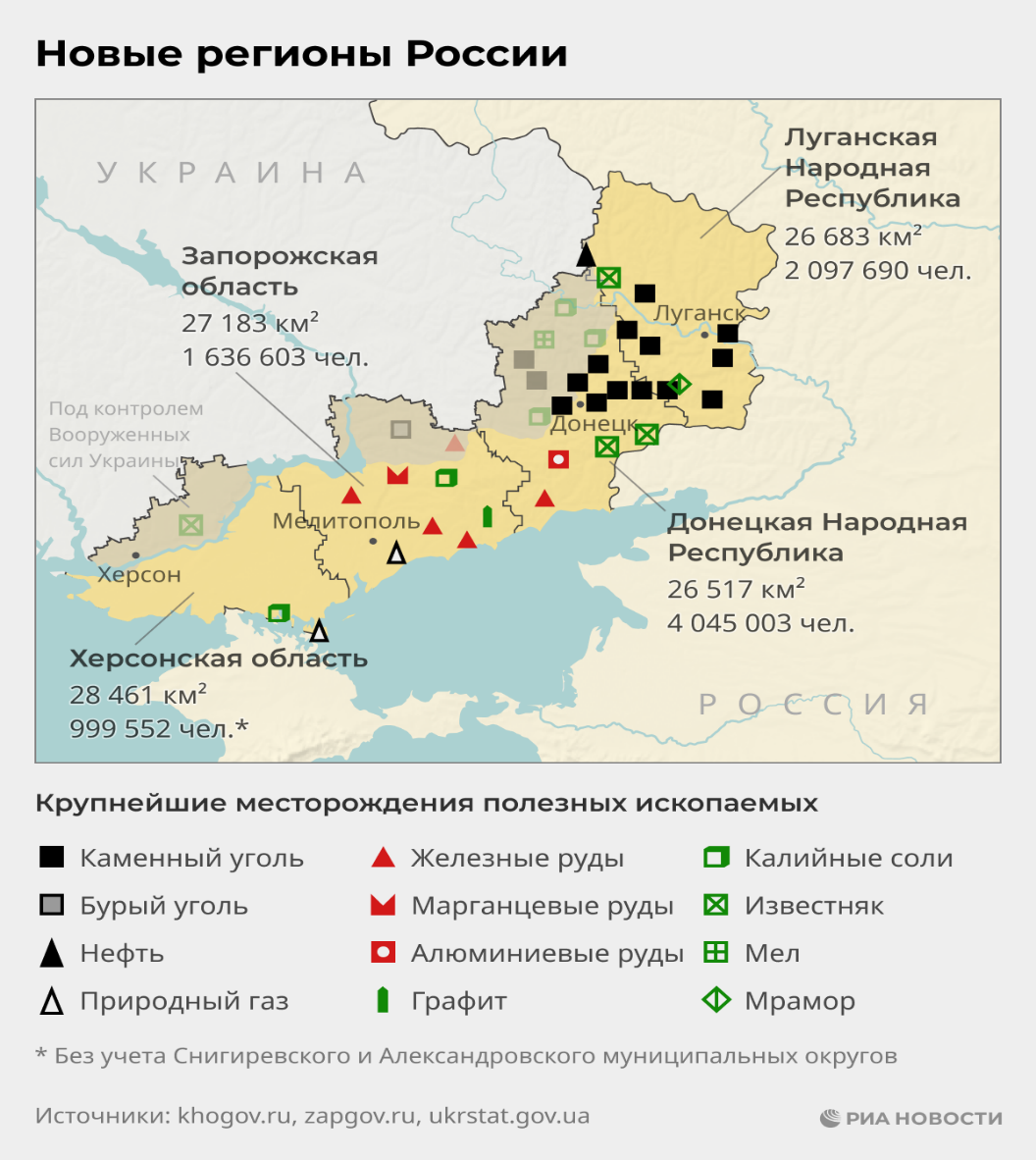 Теперь в России не 85 субъектов, а 89. Республики Донбасса присоединились к Федерации в границах 2014 года, когда в одностороннем порядке заявили о самостоятельности. Границы Херсонской и Запорожской областей уточнят позднее, отмечал в сентябре пресс-секретарь Кремля Дмитрий Песков.Россия получила существенный прирост не только территориально, но и демографически. Численность населения Донецкой Народной Республики, согласно официальной статистике на начало 2022-го, — 4,05 миллиона человек. В Луганской Народной Республике проживают порядка 2,1 миллиона граждан, в Запорожской области — около 1,64, а в Херсонской — почти миллион. При этом с февраля 2022 года Россия приняла и разместила свыше четырех миллионов беженцев с Украины.Помимо исполнения воли жителей регионов, присоединение имело и военную значимость: конфликт с Украиной фактически переместился на российские земли — со всеми вытекающими последствиями. И пока лишь добрая воля Москвы удерживает дальнейшую эскалацию.Россия признала ДНР и ЛНР еще в феврале. Однако присоединение республик, многократно обсуждаемое, стало возможным только осенью.Тогда местные общественные палаты обратились к властям с просьбой о референдумах для защиты от киевского режима. Их примеру последовала Херсонская область, а позднее и Запорожская. Коллективный Запад итоги народного волеизъявления ожидаемо не признал. На позицию России это, разумеется, не повлияло.В Херсонской и Запорожской областях пункты по выдаче российских документов открылись в мае. А для упрощения процедуры в Госдуму в середине декабря внесли законопроект о прекращении украинского гражданства со дня предоставления заявления в МВД России.Новый мир — другие правилаВ минувшем году в условиях западных санкций Москва резко активизировала контакты с традиционными союзниками. Прежде всего — по линии Шанхайской организации сотрудничества (ШОС).В сентябре партнеры и члены ШОС провели масштабный саммит в Самарканде, где обозначили контуры нового мирового порядка. Помимо общих принципов равенства и учета взаимных интересов, назвали и конкретные цели. Например — уход от диктата доллара.Согласно Самаркандской декларации, принятой по итогам встречи, стороны будут наращивать усилия по увеличению доли национальных валют во взаиморасчетах. Также отметили курс на дипломатическое разрешение любых конфликтов, без санкционного давления.Другим поворотным моментом стал саммит БРИКС. Еще до него Аргентина и Иран подали заявки на присоединение к "пятерке" (Бразилия, Россия, Индия, Китай, Южная Африка). А глава российского МИД Сергей Лавров и вовсе сказал об очереди из желающих вступить в блок. В числе претендентов даже Турция — член НАТО. На Западе саммит БРИКС восприняли серьезно. Ведь это объединение за годы своего существования показало, что, в отличие от ведомых США организаций, кооперацию можно выстроить на равноправных началах.Россия в очередной раз продемонстрировала растущее влияние в Африке. Летом президент Франции Макрон вынужден был спешно устроить свое турне по континенту, чтобы хоть как-то сместить фокус внимания с поездки Лаврова по региону.Под конец года и США постарались перехватить инициативу, организовав африканский саммит. Впрочем, ни к каким прорывам это не привело. Страны континента не спешат поддержать американцев и европейцев. Слишком свежи воспоминания о колониальном прошлом. Накладывается и понимание того, что для Запада менее развитые страны — лишь сырьевые придатки. В то время как Россия и, например, Китай готовы инвестировать в полноценное развитие местной инфраструктуры.Инициированные Западом голосования в Генеральной Ассамблее (ГА) ООН наглядно показали, что до пресловутой "изоляции" России далеко. Европейцы и американцы пролоббировали несколько резолюций — например, в связи с СВО, а также по референдумам в ДНР, ЛНР, Херсонской и Запорожской областях. Десятки государств к ним не примкнули.На стороне Москвы традиционно выступают Китай, Индия, союзная Белоруссия и еще более 30 стран, предпочитающих как минимум воздерживаться по спорным антироссийским заявлениям ГА.Среди постоянных партнеров — Иран, отношения с которым вышли на качественно новый уровень. Только с марта по ноябрь взаимный товарооборот вырос на 35,4 процента — до 3,3 миллиарда долларов. Как заявил в декабре посол Ирана в России Казем Джалали, в ближайшее время страны подпишут соглашение о всеобъемлющем сотрудничестве.Анкара, несмотря на солидарность с партнерами по НАТО, также продолжает активно сотрудничать с Москвой. И даже в "цитадели" европейской демократии — ЕС — такие страны, как Венгрия, ратуют за диалог, а не конфронтацию с Россией.О курсе на многополярный мир неоднократно говорил президент Владимир Путин. И расклад сил на международных площадках подтверждает — единого гегемона в мире уже не желают видеть.Сдержать ударНесмотря на негативные прогнозы, российская экономика выстояла под гнетом многочисленных санкций. ЦБ не только стабилизировал, но и рекордно укрепил рубль, маневрируя ключевой ставкой и введя ряд ограничений на валютном рынке.В результате национальная денежная единица практически никак не реагировала на последовательное ужесточение западных ограничений, заморозку резервов, запреты в нефтегазовом секторе.Колебания были сильными — в диапазоне от 120 до 50 за доллар. Но в итоге рубль удивил весь мир и оказался на первом месте среди 36 основных мировых валют в рейтинге, который учитывает изменение их стоимости к доллару США. На протяжении большей части года дорожали сырьевые товары. Энергетический кризис рекордно повысил котировки газа в Европе, что поддержало нефть и другие энергоносители. России это было как нельзя на руку. Эксперты прогнозируют, что сокращение предложения нефти на мировом рынке может отправить цены к рубежам 100-120 долларов за баррель и выше.Министерство финансов подсчитало нефтегазовые доходы России: в казну поступило 10,7 триллиона рублей. В целом бюджет в январе-ноябре исполнили с профицитом в 557 миллиардов. Доходы превысили 24,7 триллиона — 99 процентов утвержденного в законе на 2022-2024 годы. Расходы за 11 месяцев Минфин оценил в 24,2 триллиона.Еще весной прогнозы, озвученные Банком России относительно грядущего спада, были довольно пессимистичными. Регулятор ждал, что к концу года экономика сократится на восемь-десять процентов. Всемирный банк в апреле предполагал более 11 процентов. Однако запас прочности оказался выше.Весной говорили о снижении экспорта и высокой годовой инфляции — 18 процентов. Этого не произошло. Профицит внешней торговли удвоился.Положительное сальдо в январе-ноябре — 269,8 миллиарда долларов: в 1,9 раза больше, чем годом ранее. А инфляция — 12 процентов с дальнейшим вероятным снижением до четырех-шести процентов уже во втором-третьем кварталах 2023-го.В результате ожидается спад ВВП в районе 2,5 процента. МВФ предсказывает снижение на 2,3 процента в 2023-м — после 3,4 в этом году. По июльским оценкам, в 2022 году экономика России сократится на 6 процентов, а в 2023-м — на 3,5.Индекс промышленной активности по итогам ноября стал рекордным с 2017-го. Положительное сальдо текущего счета платежного баланса в январе-ноябре — 225,7 миллиарда долларов: в два раза больше, чем за аналогичный период прошлого года.В Еврокомиссии признали: санкции Запада достигли пика, Евросоюз исчерпал все возможности.Время ГероевЗа почти 11 месяцев специальной военной операции Вооруженные силы России получили уникальный опыт, которого больше нет ни у одной армии мира. Сопоставимых по масштабу боевых действий на суше не было со времен ирано-иракской войны в 1980-х.Вступив в конфликт с численно превосходящим, хорошо обученным противником, получающим боевую технику, боеприпасы, разведданные и наемников от всего коллективного Запада, российские военные продемонстрировали высокий профессионализм, храбрость и самоотверженность.С 24 февраля свыше 100 тысяч солдат, сержантов и офицеров получили государственные награды, а 120 присвоили высокое звание Героя Российской Федерации.Всего за время СВО боевой опыт приобрели более 250 тысяч кадровых военнослужащих. Это не считая армейские корпуса республик Донбасса, бойцов частных военных компаний и тысяч россиян, ушедших на фронт добровольцами.Решение о проведении специальной военной операции вызвало небывалый подъем патриотических настроений в России, объединило людей и придало мощнейший импульс добровольческому движению.Еще весной на фронт устремились десятки тысяч мужчин — как молодых, так и в зрелом возрасте, — чтобы с оружием в руках поддержать войска. Двадцать тысяч присоединились к ним после начала официальной мобилизации, не дожидаясь повесток.Их приняли в свои ряды добровольческие формирования народных республик Донбасса — интербригада "Пятнашка", отдельный разведбат "Спарта", штурмовой батальон "Сомали" и другие подразделения. Многие из бойцов даже не проходили срочную службу — военное ремесло постигали уже в зоне СВО."Если не мы, то кто?"Кардинальные изменения во внешней политике и экономике поначалу сопровождались турбулентностью в российском обществе, которую развязавший информационную войну Запад пытался использовать для раскачки протестных настроений и разобщения людей. Однако ничего не вышло.Пока одни граждане в конце февраля в панике бежали за границу, снимая со счетов последние сбережения, другая часть общества — куда более многочисленная — провела собственную внутреннюю мобилизацию.Добровольцы очень помогают армии. С самого начала СВО волонтеры со всей России исправно снабжали войска теплыми носками, бронежилетами, радиостанциями, полевыми аптечками, ночными и тепловизионными прицелами, квадрокоптерами, генераторами и прочим.Волонтеры спасают и местных жителей. В села и города, оказавшиеся под обстрелами, привозят дизель-генераторы и гуманитарные наборы с продуктами, средствами гигиены и фильтрами для воды. Одной коробки семье из трех человек хватает на несколько дней. Не забывают и о самых маленьких — раздают детям игрушки. О своей мотивации говорят лаконично: "Если не мы, то кто?"Этим вопросом в России сегодня задаются очень и очень многие. Президент Владимир Путин в начале декабря сказал, что волонтеров в стране — больше 21 миллиона: "Это 15 процентов населения. Это огромная армия". И пока в этой армии будет необходимость, она не прекратит сражаться.Чужие ушли, свои осталисьСимволично, что военных поддержали и многие российские знаменитости. Актеры и артисты эстрады не только регулярно выступают с концертами в зоне боевых действий, но и всячески помогают беженцам с Украины и жителям Донбасса.С участниками СВО встретились, в частности, актеры Михаил Пореченков, Сергей Горобченко, Евгений Миронов и Сергей Безруков. Владимир Стеклов, Сергей Маховиков, Руслан Банковский посетили в госпитале раненных на Украине солдат и офицеров.Николай Басков ездил в военный госпиталь, выступал перед беженцами. Ольга Бузова побывала в Донбассе вместе с организацией "Здоровое Отечество", привезла в Донецк и Луганск гуманитарный груз. В зоне конфликта записывала сюжеты телеведущая Юлия Барановская — организатор проекта "Женщины Донбасса". Концерты в Донбассе дали Юлия Чичерина Лариса Долина, Денис Майданов, Александр Ф. Скляр, Ольга Кормухина, Дмитрий Певцов, Стас Пьеха, Виктор Рыбин, Наталья Сенчукова и скрипачка Мария Андреева. Владимир Пресняков заявил, что весь заработок от сольного концерта в Москве отправит на нужды СВО, а Григорий Лепс назвал свое посещение зоны боевых действий гражданским долгом. Он объехал несколько госпиталей и перевел деньги раненым.Такой путь, надо сказать, выбрали далеко не все знаменитости. Некоторые, успев сколотить на российской публике состояние, выступили против СВО и покинули Россию. В их числе — Чулпан Хаматова, Дмитрий Крымов, Борис Гребенщиков, Андрей Макаревич*, Александр Молочников, Александр Роднянский. Римас Туминас демонстративно ушел с поста худрука Вахтанговского театра.Заметным на этом фоне стал скандальный отъезд в Израиль Аллы Пугачевой и Максима Галкина*. Шоумен осудил прямое вмешательство России в конфликт в Донбассе и начал активные гастроли за рубежом.Впрочем, освободившиеся на российской сцене места быстро заняли другие. Так, солист Ярослав Дронов (SHAMAN) за считанные недели стал мегазвездой. Его песни — в топе хит-парадов страны, клипы набирают миллионы просмотров, гастрольный график расписан на месяцы вперед.Некоторых музыкантов, решивших в сложное время остаться с Россией, не испугало даже то, что их из-за твердой позиции по Донбассу "отменили" на Западе. Как рассказала звезда мировой классической сцены Валентина Лисица, которая покорила родной Киев, затем США, Европу и Азию, почти все зарубежные выступления сняли с афиш — из-за ее концерта в Мариуполе 9 мая.О своей "отмене" случайно узнали три российские скрипачки, которые должны были выступать в Италии на Международном конкурсе скрипачей имени Родолфо Липицера. Им предложили "отречься от политики Москвы" ради участия в конкурсе. Позднее организаторы изменили решение, но музыканты уже сами отказались выступать.Тем не менее новый сезон театра La Scala в Милане с ошеломительным успехом открылся оперой Модеста Мусоргского "Борис Годунов", где главную партию исполнил Ильдар Абдразаков. В зале был аншлаг, толпы миланцев смотрели спектакль на больших уличных экранах, а европейские зрители — на главном телеканале Италии Rai-1.* Физическое лицо, выполняющее функции иностранного агента.Громкие 20-минутные овации и восторженные отзывы международной прессы лишь в очередной раз подтвердили: "отменить" Россию и великую русскую культуру невозможно.Полезная информацияВ опыт управленцаСпрос на временных сотрудников и мобилизацияПодходящий к своему завершению год был наполнен нерадостными событиями: санкции, уход иностранных компаний, проблемы с поставками импортного сырья и комплектующих вызвали приостановку работы многих предприятий. Часть компаний стали переводить сотрудников в режим неполной занятости, простоя, вынужденных отпусков. Одновременно в марте произошел миграционный отток кадров – прежде всего, его связывают с релокацией IT-специалистов. А в первом месяце после объявления мобилизации активность на рынке труда резко сократилась. О том, что происходит на рынке труда и как выручает организации аутсорсинг в текущих реалиях, рассказывают эксперты аутсорсинговой компании «Ваш кадровый ресурс».По некоторым данным среди рядовых сотрудников процент мобилизованных не превысил 10%. Но миграционный отток после 21 сентября составил несколько сотен тысяч человек. Нельзя сказать, что это огромная часть рабочей силы, составляющей около 75 млн человек, но мобилизация и миграционный отток усилили уже сложившийся дефицит кадров там, где он сложился уже до того – например: строительство, сельское хозяйство, транспорт, сфера услуг.По данным Росстата, по итогам сентября рабочая сила сократилась на 552 тысячи человек или на 0,97%, количество занятых в экономике сократилось на 582 тысячи человек или на 0,48%, безработных стало больше на 30 тысяч человек. Это реальный эффект от влияния мобилизации и эмиграции на рынок труда и экономику.83% компаний признались, что не были подготовлены к объявлению частичной мобилизации.  Лишь у 8% был разработан приблизительный план, и только 9% организаций успели подготовиться к такому варианту развития событий. На ошибках обычно учатся, и теперь в 61% компаний предусмотрена финансовая, юридическая и психологической поддержка в той или иной степени, 12% компаний планируют введение поддерживающих мер. 33% компаний готовы предложить релокацию, из них 89% релоцируют не более 15% штата.В России отмечены изменения в качественной структуре рынка труда: сокращается численность мужчин молодого и среднего возраста, в случае эмиграции чаще всего они уезжают с семьями, многие обладают высоким уровнем социальной мобильности и профессиональной квалификации. Нельзя сказать, что мужчинам стало труднее найти работу из-за опасений работодателя относительно их мобилизации или отъезда, однако, по данным отраслевых экспертов, в текущих реалиях работодатели становятся более лояльными к сотрудникам 50+ и женщинам. Также в число стратегических и кадровых решений многие организации внесли диверсификацию персонала, привлечение к работе граждан предпенсионного и пенсионного возраста.Частичная мобилизация сформировала новые тренды на рынке труда. После объявления призыва работодатели стали предлагать вакансии с бронью, а также увеличилось число объявлений с отсрочкой от военной службы. Конечно, большинство таких вакансий предназначено для IT-специалистов, медиков и фармацевтов, а также строителей, производственного и рабочего персонала. В отраслях бизнеса, предлагающего вакансии с бронью или отсрочкой, лидируют IT-компании, фирмы в сфере b2b-услуг, металлургия и металлообработка, а также производство промышленного оборудования, техники, станков и комплектующих.Работодатели и раньше упоминали в описании вакансий наличие брони от призыва на военную службу, но тогда это было не так актуально, поэтому мало кто обращал внимание на такую опцию.Что касается ситуации в ретейле, то в данной сфере и без мобилизации всегда присутствует потребность в кадрах. Розничная торговля – быстро растущий сегмент российского рынка, торговые сети постоянно расширяют географию присутствия, открывая большее количество новых магазинов ежегодно. Естественно, это требует активного притока новых сотрудников, но всё осложняется еще и текучестью кадров в данной отрасли. Перед руководством компаний стоит задача не только быстро найти работников, но и качественно укомплектовать точки продаж сотрудниками, которые смогут положительно влиять на результаты деятельности компании.Большую долю в численности сотрудников торговой сети занимают торгово-оперативный и вспомогательный персонал: нужно много кассиров, продавцов, фасовщиков, грузчиков. И именно на позиции из этих кластеров открывается больше всего вакансий.В крупных и средних городах наблюдается дефицит опытных кадров и высокая конкуренция, но есть вариант нанимать людей без опыта с задатками нужных качеств и навыков и проводить их обучение. А в небольших городах зачастую сложно найти даже соискателей без опыта, и приходится привлекать работников из соседних населённых пунктов, обеспечивать релокацию.Учитывая все обстоятельства, услуги компаний-аутсорсеров на данный момент актуальны для большинства организаций, нуждающихся в выполнении большого объема работ, особенно в случае ограниченности временных ресурсов, и экономии денежных средств за счет отсутствия издержек, связанных с поиском специалистов. Наряду с арендой кадров и сотрудничеством с фрилансерами, аутсорсинг персонала повышает шансы на выживаемость бизнеса в кризис. Поиск, найм и адаптация внештатников проходит быстрее, завершить отношения с ними проще в случае, когда компания больше не нуждается в их услугах. Кроме того, еще один плюс — налоговые платежи и страховые взносы за таких сотрудников со статусом ИП или самозанятого производить, как правило, не надо.Познавательный блокГоризонты познанияЭксперимент Милгрэма: палачи по приказу. Как подчинение авторитету избавляет от ответственностиЭксперимент Стэнли Милгрэма с электрическим током, пожалуй, один из самых известных в истории психологии. В первую очередь тем, что результаты его открывают людям неприятную правду о них самих: слишком многие из них готовы причинить вред другим, если ответственность за это возьмет на себя другое, более авторитетное лицо.Как и знаменитый Стэнфордский тюремный эксперимент, он показывает неприглядную сторону человечества, его якобы безжалостную звериную сущность. И точно так же неоднократно этот эксперимент подвергался критике за неэтичность, а новые экспериментаторы пытались повторить опыт самостоятельно. Они находили интересные факты, проливающие свет на суть первоначального эксперимента.Ход экспериментаДля эксперимента отбирались молодые здоровые люди без психических заболеваний, не имевшие приводов в полицию, представители среднего класса.Испытуемым сообщалось, что эксперимент направлен на исследование влияния боли на память. Все испытуемые выступали в роли «учителя», каждый из которых должен был взаимодействовать с «учеником» и помочь ему заучить перечень парных слов.Особенность эксперимента состояла в том, что «ученик» был подключен к специальному аппарату, генерирующему разряды тока, от слабых до очень сильных. На самом деле, роль «ученика» выполнял специально нанятый актер, а аппарат только имитировал воздействие током. Чтобы испытуемый ни о чем не догадался, перед началом опыта проводилась жеребьевка, где актеру доставалась роль ученика.Ученик запоминал слова, а учитель принимал экзамен. При каждой ошибке он должен был наказывать ученика разрядом тока. Ученик помещался в звукоизолированную комнату и на глазах испытуемого закреплялся на кресле с электродами. Перед началом эксперимента «учитель» получал демонстрационный удар током, чтобы убедиться, что прибор работает.Самый первый разряд был очень слабым, всего 15 Вольт, но с каждой ошибкой сила тока увеличивалась еще на 15 вольт. Максимальная величина разряда составляла 450 вольт. Это в два раза больше, чем в обычной бытовой розетке, то есть достаточно много, чтобы нанести серьезные физические повреждения.Вся процедура эксперимента была стандартизирована, «ученик» выдавал в среднем один верный ответ на три ошибочных. На отметке в 150 вольт «ученик» просил прекратить процедуру. По мере роста напряжения он просил все более эмоционально, жаловался на боли в сердце и возрастающий дискомфорт, под конец уже просто кричал, разыгрывая сильные мучения от удара током. Если испытуемый начинал колебаться, экспериментатор говорил ему заранее заготовленную фразу: «Абсолютно необходимо, чтобы вы продолжили».Результаты и дополнительные предположенияПеред экспериментом Милгрэм опросил студентов и коллег, как они думают, сколько испытуемых дойдут до конца эксперимента. Большинство называли цифру не более 20%. Результаты эксперимента показали, что это количество гораздо больше.Всего было проведено 40 опытов. Из них только один раз испытуемый остановился на напряжении до 300 В, еще 5 выбыли на отметке 300 В, 4 — на 315 В, 2 после 330 В, 1 после 345 В, 1 после 360 В, один после 375 В. Оставшиеся 26 из 40 дошли до конца эксперимента.Также были выдвинуты дополнительные предположения, для проверки которых были проведены отдельные опыты. Всего модификаций было более 19.Испытуемые подчиняются авторитету (в данном случае Йельского университета). Чтобы избежать этого, Милгрэм снял помещение в городке Бриджпорт и проводил опыты от имени коммерческой организации «Исследовательская Ассоциация Бриджпорта». Но результаты не слишком отличались: до конца дошли 78% испытуемых.Все испытуемые были мужчинами и поэтому более склонны к агрессии. Для этого был проведен эксперимент с выборкой из женщин. Их поведение не отличалось. До конца дошли 82%.Испытуемые имели склонность к садизму. Такое было маловероятно, так как для опыта специально отбирались психически здоровые люди, но, чтобы исключить этот фактор, испытуемые прошли дополнительные тесты для оценки личности. Результат показал, что они ничем не отличались от обычных людей.Дополнительный опыт показал интересный результат. Когда экспериментатор покидал комнату, а с испытуемым оставался его ассистент, только 20% продолжали опыт. Это могло служить доказательством преимущественного влияния авторитета, усиливавшегося в непосредственном присутствии.Всего за время всех модификаци в эксперементе приняли участие более 4000 человек.Статья Стэнли Милгрэма с описанием эксперимента была опубликована в 1963 году в «Журнале патопсихологии» (Journal of Abnormal Psychology).В 1973 году Американская психологическая ассоциация приняла новый этический кодекс, по которому запрещалось проводить эксперименты с сообщением участникам заведомо ложной информации. Несмотря на это, книга Милгрэма «Подчинение авторитету», вышедшая в 1974 году, обрела большую популярность, как и сам ее автор.Предпосылки к исследованию и биография МилгрэмаСтэнли Милгрэм родился в 1933 году, его родители были евреями, эмигрантами из Европы. Учился в Нью-Йоркском Королевском колледже, затем закончил аспирантуру в Гарварде, работал также в Йельском и Принстонском университетах. Его наставником в науке психологии был знаменитый Соломон Аш, исследователь феномена конформности.Милгрэм проводил и другие интересные эксперименты, например, он исследовал «теорию рукопожатий» - сколько случайных людей должно быть в цепочке, чтобы передать сообщение нужному человеку (оказалось, в среднем 5,5).Еще одно его известное исследование - «потерянное письмо». Случайный человек находит письмо на улице и перед ним встает моральная дилемма: опустить ли письмо в ящик? Но что, если это часть важной переписки международных террористов или другой преступной организации? На это прозрачно намекает адрес на конверте.В 70-е годы Милгрэм, будучи уже профессором Йельского Университета, провел еще один интересный опыт. Он дал задание студентам-добровольцам попросить человека в метро уступить место. Удивительно, но 56% пассажиров легко уступали.Знаменитый эксперимент с электрическим током был проведен в 1963 году и предпосылками к нему стало исследование Милгрэмом поведения граждан Германии в годы Великой отечественной войны. Ученый пытался понять, почему прежде добропорядочные бюргеры вдруг становились жестокими палачами своих же соотечественников.Наиболее яркой иллюстрацией такого поведения был суд над Адольфом Эйхманом, непосредственным руководителем геноцида евреев в нацистской Германии. На суде он заявил, что просто следовал приказу, при этом не производил впечатления садиста, чудовища, лишь исключительно нормального и «правильного» человека.Будучи евреем по происхождению, Милгрэм задумывался о том, может ли холокост повториться в другой стране — там, где он сейчас живет. Поскольку он не мог поверить, что все эти люди изначально были такими плохими, Милгрэм выдвинул гипотезу, что народ Германии имеет национальную черту — склонность к подчинению авторитету. Поэтому простые люди подчинялись приказам из-за авторитета нацистских лидеров, несмотря на моральные страдания.Теория вовлеченного участияМилгрэмом были разработаны две теории:Первая из них – теория конформизма, основанная на исследованиях Соломона Аша и описывающая отдельного человека и группу, в которую он включен. Согласно ей, в условиях кризиса, без опыта и условий принятия решений субъект склонен подчиниться воле коллектива, согласно групповой иерархии.Вторая — теория агентов, где суть повиновения состоит в том, что человек начинает считать себя инструментом для осуществления желания другого и поэтому больше не ответственным за свои действия. Это изменение является критическим и влечет за собой все остальные признаки подчиненного поведения.Поведение испытуемых во время эксперимента Милгрэм объяснял с помощью теории агентов. Он считал, что суть подчинения в том, что субъект снимает с себя ответственность, повинуясь чужому приказу.Но позже эта теория подверглась критике в психологическом сообществе. Она была заменена на «теорию вовлеченного участия». Это означало, что люди готовы совершать жестокие поступки, если они думают, что служат великой цели, и это правильно с точки зрения морали.В данном случае это было служение науке, а в случаях с фашистскими палачами в концлагерях, которые и послужили предпосылкой к исследованию — служение идее возрождения духа Германии и господства арийской расы.Новейшие исследования подчинения и ответственностиВ 2016 году исследователями из Великобритании, Бельгии и США был совместно проведен новый модифицированный эксперимент. Результаты были опубликованы в журнале «Current Biology». Чтобы исключить влияние гендерного фактора, все испытуемые были женщинами.Новый эксперимент был разделен на две части. В первой из них две участницы по очереди назначали друг другу денежные штрафы, получая при этом небольшое вознаграждение. Во втором они подвергали друг друга электрошоку, также за вознаграждение. Удары током были установлены на уровне, который был терпимым, но выше болевого порога каждой из участниц.В первом случае испытуемые могли свободно выбирать, применять ли шок или штраф. Во втором случае это решение принимал экспериментатор, а участницы должны были выполнять его инструкции. Каждый раз, когда нажималась клавиша, раздавался звуковой сигнал с произвольной задержкой в 200, 500 или 800 мс.Участницам предлагалось оценить интервал в миллисекундах между действием и звуком. Воспринимаемый интервал был маркером чувства контроля над результатом, а значит, и чувства ответственности. При осмысленном целенаправленном действии интервал воспринимался более коротким, чем при контрольном состоянии, когда рука пассивно опускалась на клавишу.Оказалось, что в случае приказа интервал между нажатием клавиши и звуком воспринимался как более длинный, а значит, чувство ответственности и контроля над ситуацией снижалось. Это подтверждают и результаты опроса после испытания. Кроме того, записи мозговой активности участников показали снижение обработки результатов в случае с принуждением, по сравнению с результатами свободного выбора.«Наши результаты показывают, что люди, которые подчиняются приказам, на самом деле могут чувствовать себя менее ответственными за результаты своих действий: они могут не просто утверждать, что чувствуют себя менее ответственными. Люди, по-видимому, испытывают некоторую дистанцию от результата своих действий, когда они подчиняются инструкциям. Важно различать, как наш разум порождает субъективное чувство ответственности и объективные факты ответственности», - утверждает руководитель исследования Патрик Хаггард (UCL Institute of Cognitive Neuroscience).Значимость результатов эксперимента в современном миреПо мотивам эксперимента Милгрэма было поставлено несколько пьес, снят фильм Уильяма Шатлера, а также создано телешоу «Насколько ты порочен?» и сериал «Закон и порядок». Он был отражен и в песнях, например, «37 Милгрэма» Питера Гэбриэла (имеются в виду 37 из 40 подчинившихся испытуемых). Интерес к эксперименту возрос в 2009 году в связи с громким делом о пытках в тюрьмах Абу-Грейбе и Гуантамо. Он был повторен Джерри Бургером при содействии ABC News, а результат был опубликован в журнале «Американский психолог». Документальные кадры из него были показаны в сериале «Низменные инстинкты», в серии «Искусство творить зло».И, конечно же, он является одним из ярчайших примеров современной психологии, который приводят для иллюстрации студентам различных бизнес-курсов, как плохо подчиняться приказам. Но есть более важные и полезные возможности применения результатов исследования, чем просто иллюстрировать человеческую жестокость.«...Общество иногда требует, чтобы люди подчинялись приказу, чтобы сделать что-то неприятное», - говорит доктор Эмили Каспар, автор исследования 2016 года. - «Подумайте о солдате, которому приказано стрелять во врага, защищая свою страну. Наше исследование показывает, что люди, подчиняющиеся приказам, могут не чувствовать ответственности за то, что они делают. Возможно, это объясняет, почему в экспериментах Милгрэма так много людей подчинялись принудительным приказам».Практическое применение выводов исследования состоит в следующем:Можно научить людей чувствовать себя более ответственными: тогда они смогут сопротивляться неуместным и вредным приказам.Если люди, которые следуют приказам, чувствуют пониженное чувство ответственности за свои действия, то, возможно, люди, которые отдают приказы, должны чувствовать повышенную ответственность. Общество должно тщательно управлять таким распределением ответственности.Если большинство людей будут брать на себя ответственность и понимать, где простираются ее границы, то, возможно, наше общество станет лучше. От управления «человеческими ресурсами» люди придут к осознанному сотрудничеству. Пока что об этом остается только мечтать, но даже небольшое движение в эту сторону было бы полезно для социума.Анекдоты, цитаты, афоризмы - Сын записался на бальные танцы.- Извини, он... гей? Мой вон на борьбу ходит.- Твой обнимается с вонючими потными парнями, а мой с красивыми нарядными девушками... и кто гей?***Беда не в том, что мы так и не стали господами, а в том, что перестали быть товарищами...***"Маленькой ёлочке холодно зимой, из лесу ёлочку взяли мы домой…" звучит примерно как: "Бедная рыбка вымокла в пруду, взяли мы рыбку - и на сковороду…"***- Мама, а Дед Мороз кладет подарки под каждую елку?- Да, Абрамчик, под каждую!- Мама, а почему мы ставим только одну елку?***— Интересно, мы одни в этой Вселенной? — Конечно, кто станет жить рядом с такими дебилами. ***— Какая разница между любовью и браком? — Любовь слепа и глуха, а брак открывает глаза и прочищает уши. Афоризмы"Спокойствие и терпение - это величайшее проявление внутренний силы. А имеющий такую силу сможет достигнуть всего, чего захочет" (Б. Франклин)."Я ждал годы, что моя жизнь изменится, но сейчас я знаю, что это она ждала, когда изменюсь я" (Ф. Воло)."Грамм собственного опыта стоит дороже тонны чужих наставлений!" (М. Ганди)."Достаточно мгновения, чтобы стать героем, но необходима целая жизнь, чтобы стать достойным человеком" (П. Брюла)."Сегодня вы магнит... для несметного богатства, божественного разума и безграничной любви. Вообще-то так было всегда" (М. Дули)."Когда мне тяжело, я всегда напоминаю себе о том, что если я сдамся — лучше не станет" (М. Тайсон)."Чтобы вы ни делали, делайте это хорошо" (У. Дисней)."Единственное правило в жизни, по которому нужно жить — оставаться человеком в любых ситуациях" (Аристотель)."Быстрее всего учишься в трех случаях — до 7 лет, на тренингах, и когда жизнь загнала тебя в угол" (С. Кови)."Все, что происходит с нами, оставляет тот или иной след в нашей жизни. Все участвует в создании нас такими, какие мы есть" (И.-В. Гете)."Живи так — чтобы люди, столкнувшись с тобой, улыбнулись, а, общаясь с тобой, стали чуточку счастливее" (Марк Твен).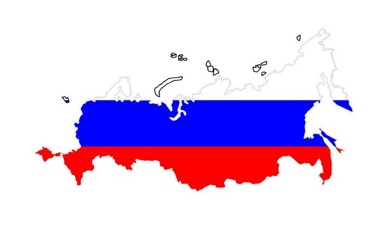 ПОЛИТИЧЕСКАЯПАНОРАМАБюллетень подготовлен по материалам: общественно-политических журналов («Политический класс», «РБК», «Политический журнал», «Кто есть кто», «Россия-XXI», «Эксперт», «Трибуна», «Секрет фирмы», «Российская Федерация», «Бизнес», «Искусство управления», «Россия в глобальной политике», «Большая политика», «Карьера», «Континент», «Bisnessweek» и другие – всего более 30); электронных версий свыше 40 общероссийских газет и стран ближнего зарубежья; около 90 сайтов Интернет; а также на основе собственных источников информации.